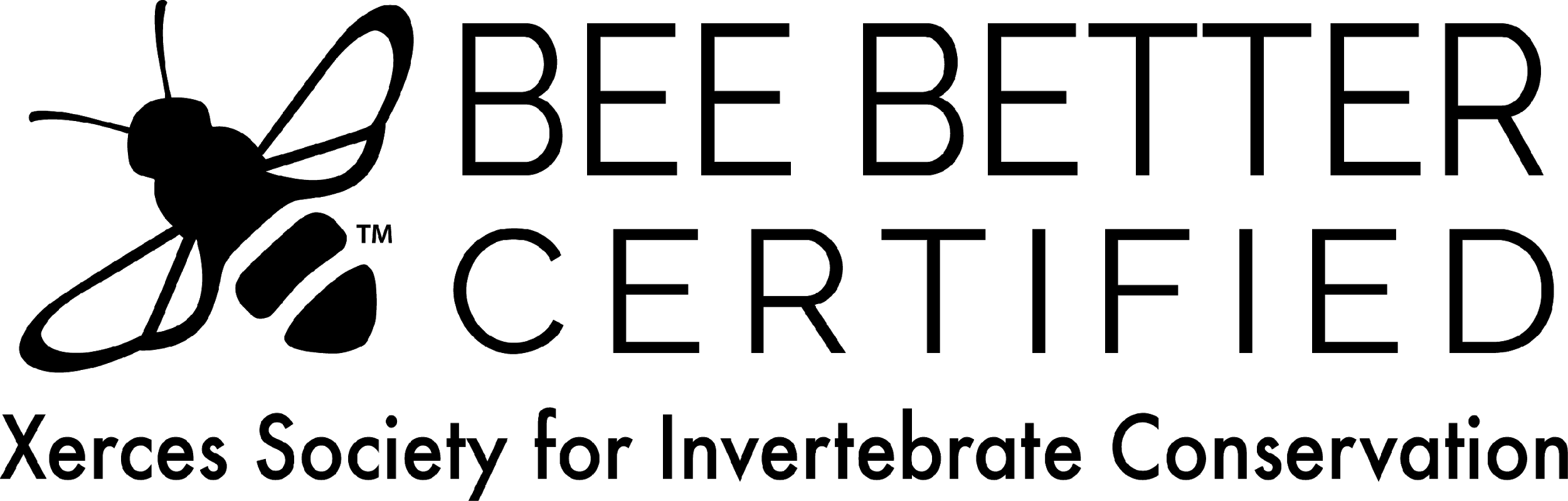 Plantilla del plan Bee Better Certified™ Versión 1.5 (Enero a septiembre de 2022)Bee Better Certified™ es una marca registrada de The Xerces Society, Inc.Este material está basado en el trabajo apoyado por el Servicio de Conservación de los Recursos Naturales del Departamento de Agricultura de los Estados Unidos con el número 69-3A75-17-37. Todas las opiniones, descubrimientos, conclusiones o recomendaciones expresadas en esta publicación corresponden a los autores y no necesariamente reflejan los puntos de vista del Departamento de Agricultura de los Estados Unidos. Marque esta casilla si ha trabajado con un consultor, incluso de Xerces Society, para llenar este formulario.Nombre e información de contacto del consultor:      Información de contactoÍndice del plan para granjas Bee Better Certified™ (BBCFP) Ubicación y descripción de las parcelas a certificarHábitat para polinizadores2.1 Hábitat temporal 2.2 Hábitat permanente2.3 Historial de las tierras de hábitat permanente2.4 Creación de hábitats para polinizadores con trasplantes y semillas      2.5 Total de la superficie del hábitat en acres	3.     Características de los sitios de anidación	4.    Labranza	5.     Gestión preventiva sin pesticidas	6.     Mitigación de los pesticidas	7.     Gestión de abejorros	8.    Mantenimiento de registros	9.    Etiquetado1. UBICACIÓN Y DESCRIPCIÓN DE LAS PARCELAS A CERTIFICARAlgunos hábitats deben recibir prioridad para que estén en la parcela o junto a los campos de cultivo o dentro del radio de una milla de distancia de la granja para que sean certificados. Si las parcelas están desconectadas, los hábitats deberán estar distribuidos por todas las propiedades y la suma de los hábitats establecidos en todas las propiedades deben cumplir con los requisitos del hábitat de Bee Better Certified.En tanto algunos hábitats permanentes estén dentro del radio de 1 milla de un campo de cultivo certificado, los hábitats permanentes restantes pueden estar situados hasta a una distancia de 100 millas de por lo menos 1 campo de cultivo certificado. Si ningún hábitat permanente está situado dentro del radio de 1 milla de por lo menos 1 campo de cultivo certificado, el hábitat puede establecerse más lejos, de conformidad con el aumento progresivo de la superficie en acres señalado en el Estándar de producción 1.1(a)(ix)MAPAS	 Adjuntos o incluidos en el paquete por el certificador	Adjunte un mapa en una sola hoja de las parcelas antes señaladas. Al menos un mapa debe ser el mapa de la parcela del asesor, una fotografía aérea u otro mapa que muestre claramente los límites de la parcela. Por favor, incluya la siguiente información en su mapa(s):Nombre o código de la parcelaIndicación del norteUbicación de hábitat temporal con identificadoresUbicación de hábitat permanente con identificadoresUbicación de áreas donde se aplicaron neonicotinoides de nitroguanidina en los últimos dos añosUbicación de zonas de separación Usos de los terrenos vecinos a las áreas de hábitat Puntos de referencia útiles (por ejemplo, otros edificios en el área, características distintivas, caminos, etc.)Ubicación de prácticas de labranza que se describen en este planUbicación de recursos o áreas de anidación conocidas, según correspondaUbicación de invernaderos que albergan abejorros comerciales, según corresponda2. HÁBITAT PARA POLINIZADORES2.1 HÁBITAT TEMPORAL INSTRUCCIONES: Llenar la siguiente tabla para incluir en la lista cada área de hábitat temporal. Para agregar más áreas de hábitats, añadir más filas a la tabla siguiente o adjuntar tablas adicionales.NOTA IMPORTANTE: Su paquete de aplicación debe incluir también una Lista de plantas BBCFP terminada o su propia lista de plantas con la información requerida para las especies de hábitats temporales (especies, estado nativo y ubicación del hábitat).2.2 HÁBITAT PERMANENTEINSTRUCCIONES: Llene una (1) tabla como las siguientes para CADA UNA de las áreas de hábitat permanente. Si tiene más de tres (3) áreas de hábitat permanente, copie y peque una de las tablas en blanco siguientes directamente debajo de la tabla anterior hasta que tenga la cantidad correcta de tablas de acuerdo con la cantidad de áreas de hábitat permanente que desee incluir en su certificación. NOTA IMPORTANTE: Su paquete de aplicación debe incluir también una Lista de plantas BBCFP terminada o su propia lista de plantas con la información requerida para cada especie del hábitat permanente (especies, ubicación de la especie, estado nativo, período de floración y estado de tallos huecos con médula o como material para celdas de nidos).2.3 HISTORIAL DE LAS TIERRAS DE HÁBITAT PERMANENTE¿Ha utilizado alguna vez neonicotinoides de nitroguanidina (clotianidina, dinotefuran, imidacloprid o tiametoxam) o semillas tratadas con neonicotinoides de nitroguanidina dentro de áreas ahora identificadas como hábitat permanente para polinizadores en los últimos 24 meses?  Sí, llene la siguiente tabla  No - Si la respuesta es ‘No’, pase a la siguiente sección.Proporcionar el historial de las tierras de todas las áreas nuevas de hábitat que hayan sido expuestas a neonicotinoides de nitroguanidina (clotianidina, dinotefuran, imidacloprid o tiametoxam) o semillas tratadas con neonicotinoides de nitroguanidina en los 24 meses previos a la solicitud de certificación. Los hábitats permanentes en sitios expuestos no pueden considerarse en el total de hábitats hasta 2 años completos después de la última solicitud. 2.4 CREACIÓN DE HÁBITATS PARA POLINIZADORES CON TRANSPLANTES Y SEMILLAS  En cada plantación del nuevo hábitat permanente, por lo menos el 70% de las especies presentes son nativasy/o En cada área de hábitat permanente maduro creado o remanente, por lo menos el 35% de las especies presentes son nativas1) Debe darse prioridad a las plantas nativas sobre las no nativas. Si utiliza plantas no nativas, explique la justificación para usarlos en vez de las especies nativas.2) Las plantas deben ser ecológicamente apropiadas para el lugar, lo que significa que la región de origen de las semillas u otros materiales es ecológicamente o climáticamente similar a la de la granja. ¿Qué características busca cuando compra materiales de siembra o qué información le dan en los viveros sobre el lugar donde se obtuvieron las semillas?2.5 TOTAL DE LA SUPERFICIE DEL HÁBITAT EN ACRES*La superficie real en acres para certificación no incluye la superficie en acres del hábitat temporal que tiene cultivos de floración masiva o que se localizan dentro de los límites de la producción del cultivo, ya que esa área ya fue considerada dentro de la superficie de producción en acres. SÓLO PARA USO INTERNO DEL CERTIFICADOR3. CARACTERÍSTICAS DE LOS SITIOS DE ANIDACIÓN1) Si se conocen, describa las áreas de anidación de polinizadores y cómo los trabajadores las protegen y las identifican. (Nota: asegúrese de que estas áreas estén bien identificadas en los mapas que envíe).2) Describa cómo su granja incluye plantas que proporcionan materiales para que las abejas construyan sus nidos.3) Si se les ha dado prioridad, describa cómo su granja proporciona plantas hospederas de mariposas en los hábitats permanentes.4. LABRANZA1) ¿Realiza prácticas de labranza en su granja?  Sí, describa a continuación  No - Si la respuesta es ‘No’, pase a la siguiente sección.2) ¿Cuál es el área total* de su granja donde se realizan las prácticas descritas en esta sección? ______*El área total debe abarcar por lo menos un tercio (1/3) de la superficie total de la granja, y debe incluir las áreas cultivadas y las no cultivadas. Tome en cuenta que el área de labranza puede rotar cada año.3) Su plan de prácticas de labranza descrito a continuación debe incluir por lo menos dos (2) de los siguientes elementos. Marque las prácticas aplicables:☐ Profundidad del arado☐ Época de labranza ☐ Frecuencia de la labranza☐ Tipo de equipo utilizado☐ Ubicación de la labranza 4) Explique sus Procedimientos Operativos Estándar (SOP) describiendo las prácticas de labranza empleadas para reducir el impacto de estas actividades en las zonas de anidación de abejas (consulte los ejemplos anteriores):5. GESTIÓN PREVENTIVA SIN PESTICIDASHaga una lista de las pestes y/o enfermedades (o posibles pestes o enfermedades) que amenazan sus cultivos. Adjunte más filas u hojas de papel si es necesario.¿Monitorea la presencia y presión de cada una de las pestes y enfermedades de la lista anterior que busca tratar? ☐ Sí ☐NoEn caso afirmativo, describir los protocolos de monitoreo y método de registro de cada peste o enfermedad en la siguiente tabla. Agregar más filas o adjuntar documentación adicional si es necesario.Haga una lista de las prácticas de control preventivo que busca utilizar en la próxima temporada en la siguiente tabla:† No pueden ser cultivos modificados genéticamente que contengan pesticidas o sean resistentes a herbicidas.     * Denota estrategias de gestión de pestes de hongos preventivas sin utilizar productos químicos.6. MITIGACIÓN DE LOS PESTICIDASUSO JUSTIFICADO DE PESTICIDAS¿Usa pesticidas (incluso si son pesticidas orgánicos)? ☐ Sí ☐NoSi la respuesta es ‘Sí’, seleccione la evidencia que emplea para justificar su uso:☐ Explorar y monitorear registros		      ☐ Daño documentado superior al umbral predeterminado☐ Modelos de días-grados/día	                                   ☐ Registros de humedad y temperatura ☐ Conteo de esporas☐ Otra opción, descríbala:Proporcione la información de contacto de todos los consultores o asesores de cultivos profesional que les otorga  servicios de monitoreo y exploración de pestes y/o recomendaciones de control de pestes.Si se emplean umbrales predeterminados para justificar el uso de pesticidas, describir los umbrales identificados de cada peste en la siguiente tabla. Proporcionar registros para fines de verificación. Consultar el Apéndice I para orientarse.¿Con qué frecuencia calibra su equipo de aplicación? Debe hacerlo por lo menos una vez cada año.¿Prevé la necesidad de aplicar fungicidas usando métodos de aplicación aérea el año próximo?   Sí No  Si la respuesta es ‘Sí’, envíe una justificación, un plan de aplicación/deriva y un plan de prevención para cumplir con el Estándar 2.3.a, incluyendo todos los componentes discutidos en el Apéndice O.¿Prevé la necesidad de aplicar pesticidas a los cultivos que contienen hábitats de floración temporal en el campo (por ejemplo, siembras de sotobosques)?    Sí- respuestas #7 y #8 siguientes        No- pasar a la siguiente sección¿Qué condiciones deben existir para que aplique pesticidas a cultivos que contienen hábitats de floración temporal en el campo (e por ejemplo, siembras de sotobosques)? Ver el Estándar de producción 2.4(b)Confirmar que las flores de los hábitats temporales en el campo serán retiradas por lo menos 24 horas antes de la aplicación de pesticidas a los cultivos que contengan hábitats de floración temporal en el campo (por ejemplo, siembras de sotobosques):  Sí - las flores de los hábitats temporales en el campo serán retiradas por lo menos 24 horas antes de la aplicación de pesticidas a los cultivos que contengan hábitats de floración temporal en el campo Y se mantendrán registros del retiro de flores para documentar el cumplimiento con este requisito ACCIONES PROHIBIDASLas siguientes acciones están prohibidas. Sírvase marcar cada casilla de la siguiente lista para demostrar que entiende estos requisitos: No aplicaré pesticidas sin que haya un uso justificado. No aplicaré ningún pesticida clasificado en el Nivel I de acuerdo con las indicaciones de UC IPM Bee Precaution durante la floración de cultivos que sean visitados o polinizados por insectos. No aplicaré pesticidas que en conjunto puedan aumentar la toxicidad para las abejas dentro de un plazo de tres días entre uno y otro. No usaré neonicotinoides de nitroguanidina (clotianidina, dinotefuran, imidacloprid o tiametoxam), lo que incluye la siembra de semillas tratadas.   No usaré cultivos modificados genéticamente que contengan pesticidas o que sean resistentes a herbicidas. No aplicaré pesticidas por vía aérea (las únicas excepciones serán los fungicidas, que se aplicarán de acuerdo con las condiciones mencionadas en el punto 2.3 a. de los estándares). No usaré fumigantes de suelo. No usaré dicloruro de paraquat en áreas de hábitat permanente para polinizadores o dentro de las zonas de separación espacial alrededor de áreas con presencia permanente de polinizadores. No usaré pesticidas distintos a los herbicidas dentro de hábitats permanente del polinizador designados. No aplicaré herbicidas a las plantas en floración, incluso a la maleza, en hábitats permanentes de polinizadores designados. No aplicaré ningún herbicida ni pesticida clasificado en el Nivel I de acuerdo con las indicaciones de UC IPM Bee Precaution a hábitats de floración temporal en el campo (p. ej., cultivos de cobertura, franjas de insectarios en el campo) o a cultivos con hábitats de floración temporal en el campo que estén creciendo en el interior o al lado de ellos. Excepto si las aplicaciones de pesticidas necesitan ocurrir durante la floración del hábitat, pode o retire de alguna manera las floraciones por lo menos 24 horas antes de cualquier aplicación de pesticida.7. GESTIÓN DE ABEJORROSGESTIÓN DE ABEJORROS COMERCIALES1)  ¿Utiliza abejorros comerciales en su granja? 	 Sí, describa a continuación  No - Si la respuesta es ‘No’, pase a la siguiente sección.a) ¿Utiliza especies nativas dentro de sus rangos nativos?  Sí  No  – Si la respuesta es ‘No’, vea los requisitos anterioresb) Describa el lugar donde se ubican sus instalaciones en interiores y qué protecciones, filtros o sellos tiene para evitar que los abejorros salgan o entren del lugar.	Confirme que se mantienen las siguientes acciones requeridas:         Se usan rejillas excluidoras de reinasen todas las colonias. Los ejemplares individuales no se liberan de las colonias de abejorros comerciales adquiridas hacia la naturaleza. Los ejemplares individuales se desechan apropiadamente por incineración, congelación o agua jabonosa caliente (inmersión total durante por lo menos dos minutos). Los materiales (polen, néctar, camas y cartón) se eliminan por incineración.8. MANTENIMIENTO DE REGISTROS1) Envíe los siguientes formularios y registros como parte de los documentos enviados para el Plan de Bee Better Certified:2) Los siguientes formularios y registros deben mantenerse en el sitio y en un lugar accesible para que el inspector los revise durante la inspección (los registros digitales son una buena opción). También deben estar a disposición del certificador cuando los solicite. Tome en cuenta que su certificador puede solicitar fotografías para confirmar las características del hábitat que no puedan observarse durante la inspección in situ. Sírvase confirmar que cuenta con estos documentos y que están disponibles.9. ETIQUETADO1) ¿Planea usar el sello de producto de Bee Better, el sello de ingredientes Bee Better o la marca del programa Bee Better para presentar sus cultivos como Bee Better Certified? No Sí – indique a continuación qué sello o marca utilizará: Sello de Producto	 Sello de Ingredientes	 Marca del Programa 	
La licencia para utilizar la marca del programa Bee Better se otorga después de que un organismo de certificación autorizado certifica la granja. Sírvase consultar el documento de los Estándares de etiquetado para orientarse sobre el uso correcto de la marca del programa Bee Better. Si necesita información sobre el uso del sello de producto Bee Better o el sello de ingredientes Bee Better, comuníquese a Bee Better Certified (info@beebettercertified.org).► Sírvase llenar este Plan para todas las operaciones que busquen estar certificadas por Bee Better. Este plan, junto con cualesquiera otros formularios requeridos por el certificador, debe iniciar el proceso de certificación en cumplimiento con los estándares de Bee Better Certified.► La certificación de Bee Better es válida por un período de tres años; sin embargo, debe enviar a su certificador actualizaciones anuales que cubran lo siguiente:Hábitats recién agregados o retirados, o datos detallados si los valores del hábitat cambian significativamente (por ejemplo, tras la pérdida de numerosas especies de la plantación inicial)Nuevos problemas de pestesNuevas aplicaciones de pesticidasAlteraciones de las medidas de protección relacionadas con abejorros gestionados► Debe enviar un plan de BBC actualizado a su certificador por lo menos 3 meses antes de la fecha de vencimiento para la renovación de su certificado.  ► Una entidad agropecuaria no necesita certificar propiedades enteras; se puede certificar una parte de la propiedad en tanto se cumpla con las zonas de separación y otros requisitos. Solo se certificarán los acres incluidos y sujetos a los estándares de Bee Better Certified.Nombre legal de la entidad agropecuaria:Contacto principal:(nombre, puesto, teléfono y correo electrónico)Contacto secundario:(nombre, puesto, teléfono y correo electrónico)Dirección de facturación y envío por correo postal:(calle, ciudad, estado y código postal)Tabla 1. INFORMACIÓN DE LA PARCELATabla 1. INFORMACIÓN DE LA PARCELATabla 1. INFORMACIÓN DE LA PARCELATabla 1. INFORMACIÓN DE LA PARCELANombre o código de la parcela    Dirección de la parcela (calle, ciudad, código postal) o coordenadas de GPS:Número de parcela del asesor del condado, sección, municipio, campo u otros datos de descripción legal:Fecha en la que se compró la parcela, o del inicio del arrendamiento o en la que se convirtió en su responsabilidad: M       D       A______   Fecha en la que se compró la parcela, o del inicio del arrendamiento o en la que se convirtió en su responsabilidad: M       D       A______   Nombre o código de la parcela    Cultivos sembrados en ella:Fecha de florecimiento aproximada del cultivos:Fecha de cosecha de los cultivos:Fecha de cosecha de los cultivos:Nombre o código de la parcela    Superficie de cultivo en acres:Superficie de hábitat permanente en acres:Superficie de hábitat temporal en acres:Superficie de hábitat temporal en acres:Nombre o código de la parcela    Dirección de la parcela (calle, ciudad, código postal) o coordenadas de GPS:Número de parcela del asesor del condado, sección, municipio, campo u otros datos de descripción legal:Fecha en la que se compró la parcela, o del inicio del arrendamiento o en la que se convirtió en su responsabilidad: M       D       A______   Fecha en la que se compró la parcela, o del inicio del arrendamiento o en la que se convirtió en su responsabilidad: M       D       A______   Nombre o código de la parcela    Cultivos sembrados en ella:Fecha de florecimiento aproximada del cultivos:Fecha de cosecha de los cultivos:Fecha de cosecha de los cultivos:Nombre o código de la parcela    Superficie de cultivo en acres:Superficie de hábitat permanente en acres:Superficie de hábitat temporal en acres:Superficie de hábitat temporal en acres:Nombre o código de la parcela    Dirección de la parcela (calle, ciudad, código postal) o coordenadas de GPS:Número de parcela del asesor del condado, sección, municipio, campo u otros datos de descripción legal:Fecha en la que se compró la parcela, o del inicio del arrendamiento o en la que se convirtió en su responsabilidad: M       D       A______   Fecha en la que se compró la parcela, o del inicio del arrendamiento o en la que se convirtió en su responsabilidad: M       D       A______   Nombre o código de la parcela    Cultivos sembrados en ella:Fecha de florecimiento aproximada del cultivos:Fecha de cosecha de los cultivos:Fecha de cosecha de los cultivos:Nombre o código de la parcela    Superficie de cultivo en acres:Superficie de hábitat permanente en acres:Superficie de hábitat temporal en acres:Superficie de hábitat temporal en acres:Nombre o código de la parcela    Dirección de la parcela (calle, ciudad, código postal) o coordenadas de GPS:Número de parcela del asesor del condado, sección, municipio, campo u otros datos de descripción legal:Fecha en la que se compró la parcela, o del inicio del arrendamiento o en la que se convirtió en su responsabilidad: M       D       A______   Fecha en la que se compró la parcela, o del inicio del arrendamiento o en la que se convirtió en su responsabilidad: M       D       A______   Nombre o código de la parcela    Cultivos sembrados en ella:Fecha de florecimiento aproximada del cultivos:Fecha de cosecha de los cultivos:Fecha de cosecha de los cultivos:Nombre o código de la parcela    Superficie de cultivo en acres:Superficie de hábitat permanente en acres:Superficie de hábitat temporal en acres:Superficie de hábitat temporal en acres:Nombre o código de la parcela    Dirección de la parcela (calle, ciudad, código postal) o coordenadas de GPS:Número de parcela del asesor del condado, sección, municipio, campo u otros datos de descripción legal:Fecha en la que se compró la parcela, o del inicio del arrendamiento o en la que se convirtió en su responsabilidad: M       D       A______   Fecha en la que se compró la parcela, o del inicio del arrendamiento o en la que se convirtió en su responsabilidad: M       D       A______   Nombre o código de la parcela    Cultivos sembrados en ella:Fecha de florecimiento aproximada del cultivos:Fecha de cosecha de los cultivos:Fecha de cosecha de los cultivos:Nombre o código de la parcela    Superficie de cultivo en acres:Superficie de hábitat permanente en acres:Superficie de hábitat temporal en acres:Superficie de hábitat temporal en acres:Nombre o código de la parcela    Dirección de la parcela (calle, ciudad, código postal) o coordenadas de GPS:Número de parcela del asesor del condado, sección, municipio, campo u otros datos de descripción legal:Fecha en la que se compró la parcela, o del inicio del arrendamiento o en la que se convirtió en su responsabilidad: M       D       A______   Fecha en la que se compró la parcela, o del inicio del arrendamiento o en la que se convirtió en su responsabilidad: M       D       A______   Nombre o código de la parcela    Cultivos sembrados en ella:Fecha de florecimiento aproximada del cultivos:Fecha de cosecha de los cultivos:Fecha de cosecha de los cultivos:Nombre o código de la parcela    Superficie de cultivo en acres:Superficie de hábitat permanente en acres:Superficie de hábitat temporal en acres:Superficie de hábitat temporal en acres:Nombre o código de la parcela    Dirección de la parcela (calle, ciudad, código postal) o coordenadas de GPS:Número de parcela del asesor del condado, sección, municipio, campo u otros datos de descripción legal:Fecha en la que se compró la parcela, o del inicio del arrendamiento o en la que se convirtió en su responsabilidad: M       D       A______   Fecha en la que se compró la parcela, o del inicio del arrendamiento o en la que se convirtió en su responsabilidad: M       D       A______   Nombre o código de la parcela    Cultivos sembrados en ella:Fecha de florecimiento aproximada del cultivos:Fecha de cosecha de los cultivos:Fecha de cosecha de los cultivos:Nombre o código de la parcela    Superficie de cultivo en acres:Superficie de hábitat permanente en acres:Superficie de hábitat temporal en acres:Superficie de hábitat temporal en acres:El hábitat para polinizadores se define como un área que contiene plantas en floración y/o lugares de anidación. El hábitat natural restante, el hábitat maduro creado y el hábitat recién creado se consideran todos como hábitat para polinizadores. Un hábitat nuevo se define como un hábitat de menos de 3 años o un hábitat creado después de la certificación inicial.Las áreas dominadas por especies invasoras o nocivas no pueden considerarse como hábitat para polinizadores.La operación debe tener por lo menos el 5% de la granja en el hábitat para polinizadores en todo momento. Del 5% requerido, por lo menos la quinta parte, (equivalente al 1% de la superficie en acres de producción certificada), debe estar en el hábitat permanente. Si se identifican cultivos de floración masiva, los que atraigan polinizadores se identifican como parte del hábitat temporal; estos solo pueden ser una quinta parte (1/5) de la superficie requerida en acres del hábitat, equivalente al 1% de la superficie en acres de producción certificadaSi las parcelas certificadas están desconectadas, el hábitat para polinizadores debe estar distribuido por todas las parcelas y la suma del hábitat establecido en todas las parcelas debe cumplir con los requisitos de hábitat de Bee Better (como se describe en Estándares de producción 1.1(a)(vii-ix)).El hábitat temporal puede secarse anualmente o puede moverse alrededor de las parcelas certificadas (como ocurre con la rotación de los cultivos de cobertura). Ejemplos de hábitat temporal: cultivos de cobertura, franjas que sirvan como insectarios, cultivos de floración masiva. Tabla 2.1. HÁBITAT TEMPORALTabla 2.1. HÁBITAT TEMPORALTabla 2.1. HÁBITAT TEMPORALTabla 2.1. HÁBITAT TEMPORALTabla 2.1. HÁBITAT TEMPORALTabla 2.1. HÁBITAT TEMPORALUbicación del hábitat temporal /Identificador único (debe coincidir con el letrero del mapa y con la Lista de plantas BBCP):Fecha de siembra:Núm. de Acres¿Contiene especies nativas? Identifíquelas¿Se sembró el hábitat temporal dentro de los límites de producción del cultivo?¿Es el hábitat temporal un cultivo de floración masiva que atrae a los polinizadores?  Sí   No Sí – Identifique el cultivo: No  Sí – identifique el cultivo: No  Sí   No Sí – identifique el cultivo:: No  Sí – identifique el cultivo: No  Sí   No Sí – identifique el cultivo:: No  Sí – identifique el cultivo: No  Sí   No Sí – identifique el cultivo:: No  Sí – identifique el cultivo:: No  Sí  No Sí – identifique el cultivo::: No  Sí – identifique el cultivo:: No Requisitos generalesEl hábitat permanente está presente durante todo el año, aunque las plantas pueden estar en estado vegetativo o latente durante el invierno o una estación de latencia natural. Ejemplos de hábitats permanentes: setos verdes, franjas de flores silvestres perennes o de resiembra, bosques ribereños, franjas de infiltración. Las áreas de hábitats permanentes deben estar situadas en la proximidad de superficies de producción certificada. Consultar la explicación completa en los Estándares de producción 1.1(a)(vi-ix). Requisitos de límites y amortiguadoresTodas las áreas de hábitats permanentes deben protegerse de la deriva química. La operación debe establecer zonas de amortiguadores espaciales sin pesticidas alrededor de los hábitats permanentes para polinizadores. Las zonas de amortiguamiento deben establecerse como sigue:40 pies de amortiguadores espaciales para la mayoría de las aplicaciones a la tierra dentro de su propiedad60 pies de amortiguadores de las zonas de aplicaciones de chorro de aire o aéreas dentro de su propiedadDebe haber una zona de amortiguamiento mínima de 30 pies entre el hábitat y las granjas o tierras vecinas donde se sabe o se sospecha que se aplican insecticidas fuera de su propiedad (incluye la siembra de semillas tratadas con insecticida).Cuando no sea posible usar zonas de amortiguamiento, se puede sembrar un amortiguador vegetativo que atrape los restos químicos a la deriva. Consultar el Apéndice P para orientarse.Requisitos de las especies de plantasPara un nuevo hábitat permanente, por lo menos el 70% de la vegetación establecida debe ser nativa de la región y, de preferencia, adquirida a proveedores locales. En un hábitat permanente natural o maduro creado, por lo menos el 35% de las especies deben ser nativas.Al menos el 5% de las siembras de hábitats nuevos permanentes para polinizadores deben estar compuestas por plantas con tallos huecos con médula, plantas que se utilizan como materiales para celdas de nidos y plantas hospederas de mariposas, y se deben incluir algunas de cada categoría.Requisitos de abundancia de floraciónEn las áreas de hábitat permanente debe haber al menos tres (3) especies con flores en cada parte de la temporada de cultivo (primavera/principios del verano, mediados del verano, fines del verano/otoño). Las especies con flores pueden incluir árboles, arbustos o hierbas con flores conocidas por proporcionar polen o néctar a los polinizadores. La temporada de cultivo se define como el período de crecimiento natural de la vegetación nativa del área. El hábitat permanente puede estar sin especies con flores durante las temporadas de latencia natural, cíclica o que ocurra localmente.En regiones templadas y tropicales (que reciben más de 25 cm [10”] de precipitaciones al año en promedio), la cobertura vegetal combinada de las especies de plantas en floración deberá clasificarse como “abundante” o “común” en cada temporada. En las regiones desérticas (que reciben menos de 25 cm [10”] de precipitaciones al año en promedio), la cubierta vegetal combinada de las especies de plantas en flor debe clasificarse como “común” o “escasa” en cada estación.Categorías de abundancia: Abundante: Presencia de numerosos individuos de las especies con flores (51 – 100%).Común: Presencia de varios individuos de las especies con flores (11 – 50%).Escasa: Presencia de solo algunos individuos de las especies con flores (1 – 10%).Ausente: No hay presencia de especies con flores (0%).Tabla 2.2                                                                               HÁBITAT PERMANENTE                                                                                ____ de ____ Tabla 2.2                                                                               HÁBITAT PERMANENTE                                                                                ____ de ____ Tabla 2.2                                                                               HÁBITAT PERMANENTE                                                                                ____ de ____ Tabla 2.2                                                                               HÁBITAT PERMANENTE                                                                                ____ de ____ Tabla 2.2                                                                               HÁBITAT PERMANENTE                                                                                ____ de ____ Tabla 2.2                                                                               HÁBITAT PERMANENTE                                                                                ____ de ____ Tabla 2.2                                                                               HÁBITAT PERMANENTE                                                                                ____ de ____ Tabla 2.2                                                                               HÁBITAT PERMANENTE                                                                                ____ de ____ Tabla 2.2                                                                               HÁBITAT PERMANENTE                                                                                ____ de ____ Tabla 2.2                                                                               HÁBITAT PERMANENTE                                                                                ____ de ____ Tabla 2.2                                                                               HÁBITAT PERMANENTE                                                                                ____ de ____ Tabla 2.2                                                                               HÁBITAT PERMANENTE                                                                                ____ de ____ Tabla 2.2                                                                               HÁBITAT PERMANENTE                                                                                ____ de ____ Tabla 2.2                                                                               HÁBITAT PERMANENTE                                                                                ____ de ____ Tabla 2.2                                                                               HÁBITAT PERMANENTE                                                                                ____ de ____ Tabla 2.2                                                                               HÁBITAT PERMANENTE                                                                                ____ de ____ Tabla 2.2                                                                               HÁBITAT PERMANENTE                                                                                ____ de ____ Ubicación del hábitat o identificador único (debe coincidir con el letrero del mapa y la Lista de plantas): Ubicación del hábitat o identificador único (debe coincidir con el letrero del mapa y la Lista de plantas): Ubicación del hábitat o identificador único (debe coincidir con el letrero del mapa y la Lista de plantas): Ubicación del hábitat o identificador único (debe coincidir con el letrero del mapa y la Lista de plantas): Ubicación del hábitat o identificador único (debe coincidir con el letrero del mapa y la Lista de plantas): Acres:¿A cuántas millas está el campo de cultivo certificado más cercano?¿A cuántas millas está el campo de cultivo certificado más cercano?¿A cuántas millas está el campo de cultivo certificado más cercano?¿A cuántas millas está el campo de cultivo certificado más cercano?¿A cuántas millas está el campo de cultivo certificado más cercano?¿Cuál es el campo de cultivo certificado más cercano ? (debe coincidir el nombre de la ubicación de la parcela o el código de la Sección 1)¿Cuál es el campo de cultivo certificado más cercano ? (debe coincidir el nombre de la ubicación de la parcela o el código de la Sección 1)¿Cuál es el campo de cultivo certificado más cercano ? (debe coincidir el nombre de la ubicación de la parcela o el código de la Sección 1)¿Cuál es el campo de cultivo certificado más cercano ? (debe coincidir el nombre de la ubicación de la parcela o el código de la Sección 1)¿Cuál es el campo de cultivo certificado más cercano ? (debe coincidir el nombre de la ubicación de la parcela o el código de la Sección 1)¿Cuál es el campo de cultivo certificado más cercano ? (debe coincidir el nombre de la ubicación de la parcela o el código de la Sección 1)Fecha de siembra:Fecha de siembra:Fecha de siembra:Fecha de siembra:El área del hábitat es:    Remanente/Madura             NuevaEl área del hábitat es:    Remanente/Madura             NuevaEl área del hábitat es:    Remanente/Madura             NuevaEl área del hábitat es:    Remanente/Madura             NuevaEl área del hábitat es:    Remanente/Madura             NuevaEl área del hábitat es:    Remanente/Madura             NuevaEl área del hábitat es:    Remanente/Madura             NuevaEl área del hábitat es:    Remanente/Madura             NuevaEl área del hábitat es:    Remanente/Madura             NuevaEl área del hábitat es:    Remanente/Madura             NuevaLímites y amortiguadores de esta ubicación del hábitat permanente:Límites y amortiguadores de esta ubicación del hábitat permanente:Límites y amortiguadores de esta ubicación del hábitat permanente:Límites y amortiguadores de esta ubicación del hábitat permanente:Límites y amortiguadores de esta ubicación del hábitat permanente:Límites y amortiguadores de esta ubicación del hábitat permanente:Límites y amortiguadores de esta ubicación del hábitat permanente:Límites y amortiguadores de esta ubicación del hábitat permanente:Límites y amortiguadores de esta ubicación del hábitat permanente:Límites y amortiguadores de esta ubicación del hábitat permanente:Límites y amortiguadores de esta ubicación del hábitat permanente:Límites y amortiguadores de esta ubicación del hábitat permanente:Límites y amortiguadores de esta ubicación del hábitat permanente:Límites y amortiguadores de esta ubicación del hábitat permanente:Límites y amortiguadores de esta ubicación del hábitat permanente:Límites y amortiguadores de esta ubicación del hábitat permanente:Límites y amortiguadores de esta ubicación del hábitat permanente:Tipo de uso de las tierras vecinas:NAncho y descripción del amortigua-miento:Ancho y descripción del amortigua-miento:NTipo de uso de las tierras vecinas:EAncho y descripción del amortigua-miento:Ancho y descripción del amortigua-miento:ETipo de uso de las tierras vecinas:SAncho y descripción del amortigua-miento:Ancho y descripción del amortigua-miento:STipo de uso de las tierras vecinas:WAncho y descripción del amortigua-miento:Ancho y descripción del amortigua-miento:WTipo de aplicación de pesticida en las tierras vecinas: N 	En esta área del hábitat se usan solo amortiguadores espaciales /no vegetativos 	 En esta área del hábitat se usan uno o más amortiguadores vegetativos y confirmo lo siguiente: Los amortiguadores vegetativos están diseñados para la captación máxima de químicos a la deriva y para asegurar un flujo de aire óptimo.   Los amortiguadores vegetativos utilizados en mi propiedad se componen de especies de plantas de hoja perenne y agujas pequeñas sembradas densamente. Consultar el Apéndice P.  Los amortiguadores vegetativos utilizados están diseñados para crecer por encima de la altura de rociado. 	En esta área del hábitat se usan solo amortiguadores espaciales /no vegetativos 	 En esta área del hábitat se usan uno o más amortiguadores vegetativos y confirmo lo siguiente: Los amortiguadores vegetativos están diseñados para la captación máxima de químicos a la deriva y para asegurar un flujo de aire óptimo.   Los amortiguadores vegetativos utilizados en mi propiedad se componen de especies de plantas de hoja perenne y agujas pequeñas sembradas densamente. Consultar el Apéndice P.  Los amortiguadores vegetativos utilizados están diseñados para crecer por encima de la altura de rociado. 	En esta área del hábitat se usan solo amortiguadores espaciales /no vegetativos 	 En esta área del hábitat se usan uno o más amortiguadores vegetativos y confirmo lo siguiente: Los amortiguadores vegetativos están diseñados para la captación máxima de químicos a la deriva y para asegurar un flujo de aire óptimo.   Los amortiguadores vegetativos utilizados en mi propiedad se componen de especies de plantas de hoja perenne y agujas pequeñas sembradas densamente. Consultar el Apéndice P.  Los amortiguadores vegetativos utilizados están diseñados para crecer por encima de la altura de rociado. 	En esta área del hábitat se usan solo amortiguadores espaciales /no vegetativos 	 En esta área del hábitat se usan uno o más amortiguadores vegetativos y confirmo lo siguiente: Los amortiguadores vegetativos están diseñados para la captación máxima de químicos a la deriva y para asegurar un flujo de aire óptimo.   Los amortiguadores vegetativos utilizados en mi propiedad se componen de especies de plantas de hoja perenne y agujas pequeñas sembradas densamente. Consultar el Apéndice P.  Los amortiguadores vegetativos utilizados están diseñados para crecer por encima de la altura de rociado. 	En esta área del hábitat se usan solo amortiguadores espaciales /no vegetativos 	 En esta área del hábitat se usan uno o más amortiguadores vegetativos y confirmo lo siguiente: Los amortiguadores vegetativos están diseñados para la captación máxima de químicos a la deriva y para asegurar un flujo de aire óptimo.   Los amortiguadores vegetativos utilizados en mi propiedad se componen de especies de plantas de hoja perenne y agujas pequeñas sembradas densamente. Consultar el Apéndice P.  Los amortiguadores vegetativos utilizados están diseñados para crecer por encima de la altura de rociado. 	En esta área del hábitat se usan solo amortiguadores espaciales /no vegetativos 	 En esta área del hábitat se usan uno o más amortiguadores vegetativos y confirmo lo siguiente: Los amortiguadores vegetativos están diseñados para la captación máxima de químicos a la deriva y para asegurar un flujo de aire óptimo.   Los amortiguadores vegetativos utilizados en mi propiedad se componen de especies de plantas de hoja perenne y agujas pequeñas sembradas densamente. Consultar el Apéndice P.  Los amortiguadores vegetativos utilizados están diseñados para crecer por encima de la altura de rociado. 	En esta área del hábitat se usan solo amortiguadores espaciales /no vegetativos 	 En esta área del hábitat se usan uno o más amortiguadores vegetativos y confirmo lo siguiente: Los amortiguadores vegetativos están diseñados para la captación máxima de químicos a la deriva y para asegurar un flujo de aire óptimo.   Los amortiguadores vegetativos utilizados en mi propiedad se componen de especies de plantas de hoja perenne y agujas pequeñas sembradas densamente. Consultar el Apéndice P.  Los amortiguadores vegetativos utilizados están diseñados para crecer por encima de la altura de rociado. 	En esta área del hábitat se usan solo amortiguadores espaciales /no vegetativos 	 En esta área del hábitat se usan uno o más amortiguadores vegetativos y confirmo lo siguiente: Los amortiguadores vegetativos están diseñados para la captación máxima de químicos a la deriva y para asegurar un flujo de aire óptimo.   Los amortiguadores vegetativos utilizados en mi propiedad se componen de especies de plantas de hoja perenne y agujas pequeñas sembradas densamente. Consultar el Apéndice P.  Los amortiguadores vegetativos utilizados están diseñados para crecer por encima de la altura de rociado. 	En esta área del hábitat se usan solo amortiguadores espaciales /no vegetativos 	 En esta área del hábitat se usan uno o más amortiguadores vegetativos y confirmo lo siguiente: Los amortiguadores vegetativos están diseñados para la captación máxima de químicos a la deriva y para asegurar un flujo de aire óptimo.   Los amortiguadores vegetativos utilizados en mi propiedad se componen de especies de plantas de hoja perenne y agujas pequeñas sembradas densamente. Consultar el Apéndice P.  Los amortiguadores vegetativos utilizados están diseñados para crecer por encima de la altura de rociado. 	En esta área del hábitat se usan solo amortiguadores espaciales /no vegetativos 	 En esta área del hábitat se usan uno o más amortiguadores vegetativos y confirmo lo siguiente: Los amortiguadores vegetativos están diseñados para la captación máxima de químicos a la deriva y para asegurar un flujo de aire óptimo.   Los amortiguadores vegetativos utilizados en mi propiedad se componen de especies de plantas de hoja perenne y agujas pequeñas sembradas densamente. Consultar el Apéndice P.  Los amortiguadores vegetativos utilizados están diseñados para crecer por encima de la altura de rociado.Tipo de aplicación de pesticida en las tierras vecinas: E 	En esta área del hábitat se usan solo amortiguadores espaciales /no vegetativos 	 En esta área del hábitat se usan uno o más amortiguadores vegetativos y confirmo lo siguiente: Los amortiguadores vegetativos están diseñados para la captación máxima de químicos a la deriva y para asegurar un flujo de aire óptimo.   Los amortiguadores vegetativos utilizados en mi propiedad se componen de especies de plantas de hoja perenne y agujas pequeñas sembradas densamente. Consultar el Apéndice P.  Los amortiguadores vegetativos utilizados están diseñados para crecer por encima de la altura de rociado. 	En esta área del hábitat se usan solo amortiguadores espaciales /no vegetativos 	 En esta área del hábitat se usan uno o más amortiguadores vegetativos y confirmo lo siguiente: Los amortiguadores vegetativos están diseñados para la captación máxima de químicos a la deriva y para asegurar un flujo de aire óptimo.   Los amortiguadores vegetativos utilizados en mi propiedad se componen de especies de plantas de hoja perenne y agujas pequeñas sembradas densamente. Consultar el Apéndice P.  Los amortiguadores vegetativos utilizados están diseñados para crecer por encima de la altura de rociado. 	En esta área del hábitat se usan solo amortiguadores espaciales /no vegetativos 	 En esta área del hábitat se usan uno o más amortiguadores vegetativos y confirmo lo siguiente: Los amortiguadores vegetativos están diseñados para la captación máxima de químicos a la deriva y para asegurar un flujo de aire óptimo.   Los amortiguadores vegetativos utilizados en mi propiedad se componen de especies de plantas de hoja perenne y agujas pequeñas sembradas densamente. Consultar el Apéndice P.  Los amortiguadores vegetativos utilizados están diseñados para crecer por encima de la altura de rociado. 	En esta área del hábitat se usan solo amortiguadores espaciales /no vegetativos 	 En esta área del hábitat se usan uno o más amortiguadores vegetativos y confirmo lo siguiente: Los amortiguadores vegetativos están diseñados para la captación máxima de químicos a la deriva y para asegurar un flujo de aire óptimo.   Los amortiguadores vegetativos utilizados en mi propiedad se componen de especies de plantas de hoja perenne y agujas pequeñas sembradas densamente. Consultar el Apéndice P.  Los amortiguadores vegetativos utilizados están diseñados para crecer por encima de la altura de rociado. 	En esta área del hábitat se usan solo amortiguadores espaciales /no vegetativos 	 En esta área del hábitat se usan uno o más amortiguadores vegetativos y confirmo lo siguiente: Los amortiguadores vegetativos están diseñados para la captación máxima de químicos a la deriva y para asegurar un flujo de aire óptimo.   Los amortiguadores vegetativos utilizados en mi propiedad se componen de especies de plantas de hoja perenne y agujas pequeñas sembradas densamente. Consultar el Apéndice P.  Los amortiguadores vegetativos utilizados están diseñados para crecer por encima de la altura de rociado. 	En esta área del hábitat se usan solo amortiguadores espaciales /no vegetativos 	 En esta área del hábitat se usan uno o más amortiguadores vegetativos y confirmo lo siguiente: Los amortiguadores vegetativos están diseñados para la captación máxima de químicos a la deriva y para asegurar un flujo de aire óptimo.   Los amortiguadores vegetativos utilizados en mi propiedad se componen de especies de plantas de hoja perenne y agujas pequeñas sembradas densamente. Consultar el Apéndice P.  Los amortiguadores vegetativos utilizados están diseñados para crecer por encima de la altura de rociado. 	En esta área del hábitat se usan solo amortiguadores espaciales /no vegetativos 	 En esta área del hábitat se usan uno o más amortiguadores vegetativos y confirmo lo siguiente: Los amortiguadores vegetativos están diseñados para la captación máxima de químicos a la deriva y para asegurar un flujo de aire óptimo.   Los amortiguadores vegetativos utilizados en mi propiedad se componen de especies de plantas de hoja perenne y agujas pequeñas sembradas densamente. Consultar el Apéndice P.  Los amortiguadores vegetativos utilizados están diseñados para crecer por encima de la altura de rociado. 	En esta área del hábitat se usan solo amortiguadores espaciales /no vegetativos 	 En esta área del hábitat se usan uno o más amortiguadores vegetativos y confirmo lo siguiente: Los amortiguadores vegetativos están diseñados para la captación máxima de químicos a la deriva y para asegurar un flujo de aire óptimo.   Los amortiguadores vegetativos utilizados en mi propiedad se componen de especies de plantas de hoja perenne y agujas pequeñas sembradas densamente. Consultar el Apéndice P.  Los amortiguadores vegetativos utilizados están diseñados para crecer por encima de la altura de rociado. 	En esta área del hábitat se usan solo amortiguadores espaciales /no vegetativos 	 En esta área del hábitat se usan uno o más amortiguadores vegetativos y confirmo lo siguiente: Los amortiguadores vegetativos están diseñados para la captación máxima de químicos a la deriva y para asegurar un flujo de aire óptimo.   Los amortiguadores vegetativos utilizados en mi propiedad se componen de especies de plantas de hoja perenne y agujas pequeñas sembradas densamente. Consultar el Apéndice P.  Los amortiguadores vegetativos utilizados están diseñados para crecer por encima de la altura de rociado. 	En esta área del hábitat se usan solo amortiguadores espaciales /no vegetativos 	 En esta área del hábitat se usan uno o más amortiguadores vegetativos y confirmo lo siguiente: Los amortiguadores vegetativos están diseñados para la captación máxima de químicos a la deriva y para asegurar un flujo de aire óptimo.   Los amortiguadores vegetativos utilizados en mi propiedad se componen de especies de plantas de hoja perenne y agujas pequeñas sembradas densamente. Consultar el Apéndice P.  Los amortiguadores vegetativos utilizados están diseñados para crecer por encima de la altura de rociado.Tipo de aplicación de pesticida en las tierras vecinas: S 	En esta área del hábitat se usan solo amortiguadores espaciales /no vegetativos 	 En esta área del hábitat se usan uno o más amortiguadores vegetativos y confirmo lo siguiente: Los amortiguadores vegetativos están diseñados para la captación máxima de químicos a la deriva y para asegurar un flujo de aire óptimo.   Los amortiguadores vegetativos utilizados en mi propiedad se componen de especies de plantas de hoja perenne y agujas pequeñas sembradas densamente. Consultar el Apéndice P.  Los amortiguadores vegetativos utilizados están diseñados para crecer por encima de la altura de rociado. 	En esta área del hábitat se usan solo amortiguadores espaciales /no vegetativos 	 En esta área del hábitat se usan uno o más amortiguadores vegetativos y confirmo lo siguiente: Los amortiguadores vegetativos están diseñados para la captación máxima de químicos a la deriva y para asegurar un flujo de aire óptimo.   Los amortiguadores vegetativos utilizados en mi propiedad se componen de especies de plantas de hoja perenne y agujas pequeñas sembradas densamente. Consultar el Apéndice P.  Los amortiguadores vegetativos utilizados están diseñados para crecer por encima de la altura de rociado. 	En esta área del hábitat se usan solo amortiguadores espaciales /no vegetativos 	 En esta área del hábitat se usan uno o más amortiguadores vegetativos y confirmo lo siguiente: Los amortiguadores vegetativos están diseñados para la captación máxima de químicos a la deriva y para asegurar un flujo de aire óptimo.   Los amortiguadores vegetativos utilizados en mi propiedad se componen de especies de plantas de hoja perenne y agujas pequeñas sembradas densamente. Consultar el Apéndice P.  Los amortiguadores vegetativos utilizados están diseñados para crecer por encima de la altura de rociado. 	En esta área del hábitat se usan solo amortiguadores espaciales /no vegetativos 	 En esta área del hábitat se usan uno o más amortiguadores vegetativos y confirmo lo siguiente: Los amortiguadores vegetativos están diseñados para la captación máxima de químicos a la deriva y para asegurar un flujo de aire óptimo.   Los amortiguadores vegetativos utilizados en mi propiedad se componen de especies de plantas de hoja perenne y agujas pequeñas sembradas densamente. Consultar el Apéndice P.  Los amortiguadores vegetativos utilizados están diseñados para crecer por encima de la altura de rociado. 	En esta área del hábitat se usan solo amortiguadores espaciales /no vegetativos 	 En esta área del hábitat se usan uno o más amortiguadores vegetativos y confirmo lo siguiente: Los amortiguadores vegetativos están diseñados para la captación máxima de químicos a la deriva y para asegurar un flujo de aire óptimo.   Los amortiguadores vegetativos utilizados en mi propiedad se componen de especies de plantas de hoja perenne y agujas pequeñas sembradas densamente. Consultar el Apéndice P.  Los amortiguadores vegetativos utilizados están diseñados para crecer por encima de la altura de rociado. 	En esta área del hábitat se usan solo amortiguadores espaciales /no vegetativos 	 En esta área del hábitat se usan uno o más amortiguadores vegetativos y confirmo lo siguiente: Los amortiguadores vegetativos están diseñados para la captación máxima de químicos a la deriva y para asegurar un flujo de aire óptimo.   Los amortiguadores vegetativos utilizados en mi propiedad se componen de especies de plantas de hoja perenne y agujas pequeñas sembradas densamente. Consultar el Apéndice P.  Los amortiguadores vegetativos utilizados están diseñados para crecer por encima de la altura de rociado. 	En esta área del hábitat se usan solo amortiguadores espaciales /no vegetativos 	 En esta área del hábitat se usan uno o más amortiguadores vegetativos y confirmo lo siguiente: Los amortiguadores vegetativos están diseñados para la captación máxima de químicos a la deriva y para asegurar un flujo de aire óptimo.   Los amortiguadores vegetativos utilizados en mi propiedad se componen de especies de plantas de hoja perenne y agujas pequeñas sembradas densamente. Consultar el Apéndice P.  Los amortiguadores vegetativos utilizados están diseñados para crecer por encima de la altura de rociado. 	En esta área del hábitat se usan solo amortiguadores espaciales /no vegetativos 	 En esta área del hábitat se usan uno o más amortiguadores vegetativos y confirmo lo siguiente: Los amortiguadores vegetativos están diseñados para la captación máxima de químicos a la deriva y para asegurar un flujo de aire óptimo.   Los amortiguadores vegetativos utilizados en mi propiedad se componen de especies de plantas de hoja perenne y agujas pequeñas sembradas densamente. Consultar el Apéndice P.  Los amortiguadores vegetativos utilizados están diseñados para crecer por encima de la altura de rociado. 	En esta área del hábitat se usan solo amortiguadores espaciales /no vegetativos 	 En esta área del hábitat se usan uno o más amortiguadores vegetativos y confirmo lo siguiente: Los amortiguadores vegetativos están diseñados para la captación máxima de químicos a la deriva y para asegurar un flujo de aire óptimo.   Los amortiguadores vegetativos utilizados en mi propiedad se componen de especies de plantas de hoja perenne y agujas pequeñas sembradas densamente. Consultar el Apéndice P.  Los amortiguadores vegetativos utilizados están diseñados para crecer por encima de la altura de rociado. 	En esta área del hábitat se usan solo amortiguadores espaciales /no vegetativos 	 En esta área del hábitat se usan uno o más amortiguadores vegetativos y confirmo lo siguiente: Los amortiguadores vegetativos están diseñados para la captación máxima de químicos a la deriva y para asegurar un flujo de aire óptimo.   Los amortiguadores vegetativos utilizados en mi propiedad se componen de especies de plantas de hoja perenne y agujas pequeñas sembradas densamente. Consultar el Apéndice P.  Los amortiguadores vegetativos utilizados están diseñados para crecer por encima de la altura de rociado.Tipo de aplicación de pesticida en las tierras vecinas: W 	En esta área del hábitat se usan solo amortiguadores espaciales /no vegetativos 	 En esta área del hábitat se usan uno o más amortiguadores vegetativos y confirmo lo siguiente: Los amortiguadores vegetativos están diseñados para la captación máxima de químicos a la deriva y para asegurar un flujo de aire óptimo.   Los amortiguadores vegetativos utilizados en mi propiedad se componen de especies de plantas de hoja perenne y agujas pequeñas sembradas densamente. Consultar el Apéndice P.  Los amortiguadores vegetativos utilizados están diseñados para crecer por encima de la altura de rociado. 	En esta área del hábitat se usan solo amortiguadores espaciales /no vegetativos 	 En esta área del hábitat se usan uno o más amortiguadores vegetativos y confirmo lo siguiente: Los amortiguadores vegetativos están diseñados para la captación máxima de químicos a la deriva y para asegurar un flujo de aire óptimo.   Los amortiguadores vegetativos utilizados en mi propiedad se componen de especies de plantas de hoja perenne y agujas pequeñas sembradas densamente. Consultar el Apéndice P.  Los amortiguadores vegetativos utilizados están diseñados para crecer por encima de la altura de rociado. 	En esta área del hábitat se usan solo amortiguadores espaciales /no vegetativos 	 En esta área del hábitat se usan uno o más amortiguadores vegetativos y confirmo lo siguiente: Los amortiguadores vegetativos están diseñados para la captación máxima de químicos a la deriva y para asegurar un flujo de aire óptimo.   Los amortiguadores vegetativos utilizados en mi propiedad se componen de especies de plantas de hoja perenne y agujas pequeñas sembradas densamente. Consultar el Apéndice P.  Los amortiguadores vegetativos utilizados están diseñados para crecer por encima de la altura de rociado. 	En esta área del hábitat se usan solo amortiguadores espaciales /no vegetativos 	 En esta área del hábitat se usan uno o más amortiguadores vegetativos y confirmo lo siguiente: Los amortiguadores vegetativos están diseñados para la captación máxima de químicos a la deriva y para asegurar un flujo de aire óptimo.   Los amortiguadores vegetativos utilizados en mi propiedad se componen de especies de plantas de hoja perenne y agujas pequeñas sembradas densamente. Consultar el Apéndice P.  Los amortiguadores vegetativos utilizados están diseñados para crecer por encima de la altura de rociado. 	En esta área del hábitat se usan solo amortiguadores espaciales /no vegetativos 	 En esta área del hábitat se usan uno o más amortiguadores vegetativos y confirmo lo siguiente: Los amortiguadores vegetativos están diseñados para la captación máxima de químicos a la deriva y para asegurar un flujo de aire óptimo.   Los amortiguadores vegetativos utilizados en mi propiedad se componen de especies de plantas de hoja perenne y agujas pequeñas sembradas densamente. Consultar el Apéndice P.  Los amortiguadores vegetativos utilizados están diseñados para crecer por encima de la altura de rociado. 	En esta área del hábitat se usan solo amortiguadores espaciales /no vegetativos 	 En esta área del hábitat se usan uno o más amortiguadores vegetativos y confirmo lo siguiente: Los amortiguadores vegetativos están diseñados para la captación máxima de químicos a la deriva y para asegurar un flujo de aire óptimo.   Los amortiguadores vegetativos utilizados en mi propiedad se componen de especies de plantas de hoja perenne y agujas pequeñas sembradas densamente. Consultar el Apéndice P.  Los amortiguadores vegetativos utilizados están diseñados para crecer por encima de la altura de rociado. 	En esta área del hábitat se usan solo amortiguadores espaciales /no vegetativos 	 En esta área del hábitat se usan uno o más amortiguadores vegetativos y confirmo lo siguiente: Los amortiguadores vegetativos están diseñados para la captación máxima de químicos a la deriva y para asegurar un flujo de aire óptimo.   Los amortiguadores vegetativos utilizados en mi propiedad se componen de especies de plantas de hoja perenne y agujas pequeñas sembradas densamente. Consultar el Apéndice P.  Los amortiguadores vegetativos utilizados están diseñados para crecer por encima de la altura de rociado. 	En esta área del hábitat se usan solo amortiguadores espaciales /no vegetativos 	 En esta área del hábitat se usan uno o más amortiguadores vegetativos y confirmo lo siguiente: Los amortiguadores vegetativos están diseñados para la captación máxima de químicos a la deriva y para asegurar un flujo de aire óptimo.   Los amortiguadores vegetativos utilizados en mi propiedad se componen de especies de plantas de hoja perenne y agujas pequeñas sembradas densamente. Consultar el Apéndice P.  Los amortiguadores vegetativos utilizados están diseñados para crecer por encima de la altura de rociado. 	En esta área del hábitat se usan solo amortiguadores espaciales /no vegetativos 	 En esta área del hábitat se usan uno o más amortiguadores vegetativos y confirmo lo siguiente: Los amortiguadores vegetativos están diseñados para la captación máxima de químicos a la deriva y para asegurar un flujo de aire óptimo.   Los amortiguadores vegetativos utilizados en mi propiedad se componen de especies de plantas de hoja perenne y agujas pequeñas sembradas densamente. Consultar el Apéndice P.  Los amortiguadores vegetativos utilizados están diseñados para crecer por encima de la altura de rociado. 	En esta área del hábitat se usan solo amortiguadores espaciales /no vegetativos 	 En esta área del hábitat se usan uno o más amortiguadores vegetativos y confirmo lo siguiente: Los amortiguadores vegetativos están diseñados para la captación máxima de químicos a la deriva y para asegurar un flujo de aire óptimo.   Los amortiguadores vegetativos utilizados en mi propiedad se componen de especies de plantas de hoja perenne y agujas pequeñas sembradas densamente. Consultar el Apéndice P.  Los amortiguadores vegetativos utilizados están diseñados para crecer por encima de la altura de rociado.Especies de plantas y flores de esta ubicación del hábitat permanente:Especies de plantas y flores de esta ubicación del hábitat permanente:Especies de plantas y flores de esta ubicación del hábitat permanente:Especies de plantas y flores de esta ubicación del hábitat permanente:Especies de plantas y flores de esta ubicación del hábitat permanente:Especies de plantas y flores de esta ubicación del hábitat permanente:Especies de plantas y flores de esta ubicación del hábitat permanente:Especies de plantas y flores de esta ubicación del hábitat permanente:Especies de plantas y flores de esta ubicación del hábitat permanente:Especies de plantas y flores de esta ubicación del hábitat permanente:Especies de plantas y flores de esta ubicación del hábitat permanente:Especies de plantas y flores de esta ubicación del hábitat permanente:Especies de plantas y flores de esta ubicación del hábitat permanente:Especies de plantas y flores de esta ubicación del hábitat permanente:Especies de plantas y flores de esta ubicación del hábitat permanente:Especies de plantas y flores de esta ubicación del hábitat permanente:Especies de plantas y flores de esta ubicación del hábitat permanente:Cantidad de  especies de plantas nativas presentes :Cantidad de  especies de plantas nativas presentes :Cantidad de  especies de plantas nativas presentes :Cantidad de  especies de plantas no nativas presentes:Total  de  especies de plantas presentes:Total  de  especies de plantas presentes:Total  de  especies de plantas presentes:Total  de  especies de plantas presentes:Porcentaje de especies nativas:Porcentaje de especies nativas:Porcentaje de especies nativas:Porcentaje de especies nativas:Porcentaje de especies nativas:Porcentaje de especies con tallos huecos con médula o usadas como materiales para celdas de nidos:Porcentaje de especies con tallos huecos con médula o usadas como materiales para celdas de nidos:Porcentaje de especies con tallos huecos con médula o usadas como materiales para celdas de nidos:Porcentaje de especies con tallos huecos con médula o usadas como materiales para celdas de nidos:Porcentaje de especies con tallos huecos con médula o usadas como materiales para celdas de nidos:Total de abundancia de especies con flores: (abundante, común o escasa)Total de abundancia de especies con flores: (abundante, común o escasa)Total de abundancia de especies con flores: (abundante, común o escasa)Total de abundancia de especies con flores: (abundante, común o escasa)Tem-pranaCantidad de  especies con flores: TempranaTempranaTempranaTempranaTotal de abundancia de especies con flores: (abundante, común o escasa)Total de abundancia de especies con flores: (abundante, común o escasa)Total de abundancia de especies con flores: (abundante, común o escasa)Total de abundancia de especies con flores: (abundante, común o escasa)MediaCantidad de  especies con flores: MediaMediaMediaMediaTotal de abundancia de especies con flores: (abundante, común o escasa)Total de abundancia de especies con flores: (abundante, común o escasa)Total de abundancia de especies con flores: (abundante, común o escasa)Total de abundancia de especies con flores: (abundante, común o escasa)TardíaCantidad de  especies con flores: TardíaTardíaTardíaTardíaTabla 2.2                                                                                HÁBITAT PERMANENTE                                                                                 ____ de ____ Tabla 2.2                                                                                HÁBITAT PERMANENTE                                                                                 ____ de ____ Tabla 2.2                                                                                HÁBITAT PERMANENTE                                                                                 ____ de ____ Tabla 2.2                                                                                HÁBITAT PERMANENTE                                                                                 ____ de ____ Tabla 2.2                                                                                HÁBITAT PERMANENTE                                                                                 ____ de ____ Tabla 2.2                                                                                HÁBITAT PERMANENTE                                                                                 ____ de ____ Tabla 2.2                                                                                HÁBITAT PERMANENTE                                                                                 ____ de ____ Tabla 2.2                                                                                HÁBITAT PERMANENTE                                                                                 ____ de ____ Tabla 2.2                                                                                HÁBITAT PERMANENTE                                                                                 ____ de ____ Tabla 2.2                                                                                HÁBITAT PERMANENTE                                                                                 ____ de ____ Tabla 2.2                                                                                HÁBITAT PERMANENTE                                                                                 ____ de ____ Tabla 2.2                                                                                HÁBITAT PERMANENTE                                                                                 ____ de ____ Tabla 2.2                                                                                HÁBITAT PERMANENTE                                                                                 ____ de ____ Tabla 2.2                                                                                HÁBITAT PERMANENTE                                                                                 ____ de ____ Tabla 2.2                                                                                HÁBITAT PERMANENTE                                                                                 ____ de ____ Tabla 2.2                                                                                HÁBITAT PERMANENTE                                                                                 ____ de ____ Tabla 2.2                                                                                HÁBITAT PERMANENTE                                                                                 ____ de ____ Ubicación del hábitat o identificador único (debe coincidir con el letrero del mapa y la Lista de plantas): Ubicación del hábitat o identificador único (debe coincidir con el letrero del mapa y la Lista de plantas): Ubicación del hábitat o identificador único (debe coincidir con el letrero del mapa y la Lista de plantas): Ubicación del hábitat o identificador único (debe coincidir con el letrero del mapa y la Lista de plantas): Ubicación del hábitat o identificador único (debe coincidir con el letrero del mapa y la Lista de plantas): Acres:¿A cuántas millas está el campo de cultivo certificado más cercano?¿A cuántas millas está el campo de cultivo certificado más cercano?¿A cuántas millas está el campo de cultivo certificado más cercano?¿A cuántas millas está el campo de cultivo certificado más cercano?¿A cuántas millas está el campo de cultivo certificado más cercano?¿Cuál es el campo de cultivo certificado más cercano ? (debe coincidir el nombre de la ubicación de la parcela o el código de la Sección 1) ¿Cuál es el campo de cultivo certificado más cercano ? (debe coincidir el nombre de la ubicación de la parcela o el código de la Sección 1) ¿Cuál es el campo de cultivo certificado más cercano ? (debe coincidir el nombre de la ubicación de la parcela o el código de la Sección 1) ¿Cuál es el campo de cultivo certificado más cercano ? (debe coincidir el nombre de la ubicación de la parcela o el código de la Sección 1) ¿Cuál es el campo de cultivo certificado más cercano ? (debe coincidir el nombre de la ubicación de la parcela o el código de la Sección 1) ¿Cuál es el campo de cultivo certificado más cercano ? (debe coincidir el nombre de la ubicación de la parcela o el código de la Sección 1) Fecha de siembra:Fecha de siembra:Fecha de siembra:Fecha de siembra:El área del hábitat es:    Remanente/Madura             NuevaEl área del hábitat es:    Remanente/Madura             NuevaEl área del hábitat es:    Remanente/Madura             NuevaEl área del hábitat es:    Remanente/Madura             NuevaEl área del hábitat es:    Remanente/Madura             NuevaEl área del hábitat es:    Remanente/Madura             NuevaEl área del hábitat es:    Remanente/Madura             NuevaEl área del hábitat es:    Remanente/Madura             NuevaEl área del hábitat es:    Remanente/Madura             NuevaEl área del hábitat es:    Remanente/Madura             NuevaLímites y amortiguadores de esta ubicación del hábitat permanente:Límites y amortiguadores de esta ubicación del hábitat permanente:Límites y amortiguadores de esta ubicación del hábitat permanente:Límites y amortiguadores de esta ubicación del hábitat permanente:Límites y amortiguadores de esta ubicación del hábitat permanente:Límites y amortiguadores de esta ubicación del hábitat permanente:Límites y amortiguadores de esta ubicación del hábitat permanente:Límites y amortiguadores de esta ubicación del hábitat permanente:Límites y amortiguadores de esta ubicación del hábitat permanente:Límites y amortiguadores de esta ubicación del hábitat permanente:Límites y amortiguadores de esta ubicación del hábitat permanente:Límites y amortiguadores de esta ubicación del hábitat permanente:Límites y amortiguadores de esta ubicación del hábitat permanente:Límites y amortiguadores de esta ubicación del hábitat permanente:Límites y amortiguadores de esta ubicación del hábitat permanente:Límites y amortiguadores de esta ubicación del hábitat permanente:Límites y amortiguadores de esta ubicación del hábitat permanente:Tipo de uso de las tierras vecinas:NAncho y descripción del amortigua-miento:Ancho y descripción del amortigua-miento:NTipo de uso de las tierras vecinas:EAncho y descripción del amortigua-miento:Ancho y descripción del amortigua-miento:ETipo de uso de las tierras vecinas:SAncho y descripción del amortigua-miento:Ancho y descripción del amortigua-miento:STipo de uso de las tierras vecinas:WAncho y descripción del amortigua-miento:Ancho y descripción del amortigua-miento:WTipo de aplicación de pesticida en las tierras vecinas: N 	En esta área del hábitat se usan solo amortiguadores espaciales /no vegetativos 	 En esta área del hábitat se usan uno o más amortiguadores vegetativos y confirmo lo siguiente: Los amortiguadores vegetativos están diseñados para la captación máxima de químicos a la deriva y para asegurar un flujo de aire óptimo.   Los amortiguadores vegetativos utilizados en mi propiedad se componen de especies de plantas de hoja perenne y agujas pequeñas sembradas densamente. Consultar el Apéndice P.  Los amortiguadores vegetativos utilizados están diseñados para crecer por encima de la altura de rociado. 	En esta área del hábitat se usan solo amortiguadores espaciales /no vegetativos 	 En esta área del hábitat se usan uno o más amortiguadores vegetativos y confirmo lo siguiente: Los amortiguadores vegetativos están diseñados para la captación máxima de químicos a la deriva y para asegurar un flujo de aire óptimo.   Los amortiguadores vegetativos utilizados en mi propiedad se componen de especies de plantas de hoja perenne y agujas pequeñas sembradas densamente. Consultar el Apéndice P.  Los amortiguadores vegetativos utilizados están diseñados para crecer por encima de la altura de rociado. 	En esta área del hábitat se usan solo amortiguadores espaciales /no vegetativos 	 En esta área del hábitat se usan uno o más amortiguadores vegetativos y confirmo lo siguiente: Los amortiguadores vegetativos están diseñados para la captación máxima de químicos a la deriva y para asegurar un flujo de aire óptimo.   Los amortiguadores vegetativos utilizados en mi propiedad se componen de especies de plantas de hoja perenne y agujas pequeñas sembradas densamente. Consultar el Apéndice P.  Los amortiguadores vegetativos utilizados están diseñados para crecer por encima de la altura de rociado. 	En esta área del hábitat se usan solo amortiguadores espaciales /no vegetativos 	 En esta área del hábitat se usan uno o más amortiguadores vegetativos y confirmo lo siguiente: Los amortiguadores vegetativos están diseñados para la captación máxima de químicos a la deriva y para asegurar un flujo de aire óptimo.   Los amortiguadores vegetativos utilizados en mi propiedad se componen de especies de plantas de hoja perenne y agujas pequeñas sembradas densamente. Consultar el Apéndice P.  Los amortiguadores vegetativos utilizados están diseñados para crecer por encima de la altura de rociado. 	En esta área del hábitat se usan solo amortiguadores espaciales /no vegetativos 	 En esta área del hábitat se usan uno o más amortiguadores vegetativos y confirmo lo siguiente: Los amortiguadores vegetativos están diseñados para la captación máxima de químicos a la deriva y para asegurar un flujo de aire óptimo.   Los amortiguadores vegetativos utilizados en mi propiedad se componen de especies de plantas de hoja perenne y agujas pequeñas sembradas densamente. Consultar el Apéndice P.  Los amortiguadores vegetativos utilizados están diseñados para crecer por encima de la altura de rociado. 	En esta área del hábitat se usan solo amortiguadores espaciales /no vegetativos 	 En esta área del hábitat se usan uno o más amortiguadores vegetativos y confirmo lo siguiente: Los amortiguadores vegetativos están diseñados para la captación máxima de químicos a la deriva y para asegurar un flujo de aire óptimo.   Los amortiguadores vegetativos utilizados en mi propiedad se componen de especies de plantas de hoja perenne y agujas pequeñas sembradas densamente. Consultar el Apéndice P.  Los amortiguadores vegetativos utilizados están diseñados para crecer por encima de la altura de rociado. 	En esta área del hábitat se usan solo amortiguadores espaciales /no vegetativos 	 En esta área del hábitat se usan uno o más amortiguadores vegetativos y confirmo lo siguiente: Los amortiguadores vegetativos están diseñados para la captación máxima de químicos a la deriva y para asegurar un flujo de aire óptimo.   Los amortiguadores vegetativos utilizados en mi propiedad se componen de especies de plantas de hoja perenne y agujas pequeñas sembradas densamente. Consultar el Apéndice P.  Los amortiguadores vegetativos utilizados están diseñados para crecer por encima de la altura de rociado. 	En esta área del hábitat se usan solo amortiguadores espaciales /no vegetativos 	 En esta área del hábitat se usan uno o más amortiguadores vegetativos y confirmo lo siguiente: Los amortiguadores vegetativos están diseñados para la captación máxima de químicos a la deriva y para asegurar un flujo de aire óptimo.   Los amortiguadores vegetativos utilizados en mi propiedad se componen de especies de plantas de hoja perenne y agujas pequeñas sembradas densamente. Consultar el Apéndice P.  Los amortiguadores vegetativos utilizados están diseñados para crecer por encima de la altura de rociado. 	En esta área del hábitat se usan solo amortiguadores espaciales /no vegetativos 	 En esta área del hábitat se usan uno o más amortiguadores vegetativos y confirmo lo siguiente: Los amortiguadores vegetativos están diseñados para la captación máxima de químicos a la deriva y para asegurar un flujo de aire óptimo.   Los amortiguadores vegetativos utilizados en mi propiedad se componen de especies de plantas de hoja perenne y agujas pequeñas sembradas densamente. Consultar el Apéndice P.  Los amortiguadores vegetativos utilizados están diseñados para crecer por encima de la altura de rociado. 	En esta área del hábitat se usan solo amortiguadores espaciales /no vegetativos 	 En esta área del hábitat se usan uno o más amortiguadores vegetativos y confirmo lo siguiente: Los amortiguadores vegetativos están diseñados para la captación máxima de químicos a la deriva y para asegurar un flujo de aire óptimo.   Los amortiguadores vegetativos utilizados en mi propiedad se componen de especies de plantas de hoja perenne y agujas pequeñas sembradas densamente. Consultar el Apéndice P.  Los amortiguadores vegetativos utilizados están diseñados para crecer por encima de la altura de rociado.Tipo de aplicación de pesticida en las tierras vecinas: E 	En esta área del hábitat se usan solo amortiguadores espaciales /no vegetativos 	 En esta área del hábitat se usan uno o más amortiguadores vegetativos y confirmo lo siguiente: Los amortiguadores vegetativos están diseñados para la captación máxima de químicos a la deriva y para asegurar un flujo de aire óptimo.   Los amortiguadores vegetativos utilizados en mi propiedad se componen de especies de plantas de hoja perenne y agujas pequeñas sembradas densamente. Consultar el Apéndice P.  Los amortiguadores vegetativos utilizados están diseñados para crecer por encima de la altura de rociado. 	En esta área del hábitat se usan solo amortiguadores espaciales /no vegetativos 	 En esta área del hábitat se usan uno o más amortiguadores vegetativos y confirmo lo siguiente: Los amortiguadores vegetativos están diseñados para la captación máxima de químicos a la deriva y para asegurar un flujo de aire óptimo.   Los amortiguadores vegetativos utilizados en mi propiedad se componen de especies de plantas de hoja perenne y agujas pequeñas sembradas densamente. Consultar el Apéndice P.  Los amortiguadores vegetativos utilizados están diseñados para crecer por encima de la altura de rociado. 	En esta área del hábitat se usan solo amortiguadores espaciales /no vegetativos 	 En esta área del hábitat se usan uno o más amortiguadores vegetativos y confirmo lo siguiente: Los amortiguadores vegetativos están diseñados para la captación máxima de químicos a la deriva y para asegurar un flujo de aire óptimo.   Los amortiguadores vegetativos utilizados en mi propiedad se componen de especies de plantas de hoja perenne y agujas pequeñas sembradas densamente. Consultar el Apéndice P.  Los amortiguadores vegetativos utilizados están diseñados para crecer por encima de la altura de rociado. 	En esta área del hábitat se usan solo amortiguadores espaciales /no vegetativos 	 En esta área del hábitat se usan uno o más amortiguadores vegetativos y confirmo lo siguiente: Los amortiguadores vegetativos están diseñados para la captación máxima de químicos a la deriva y para asegurar un flujo de aire óptimo.   Los amortiguadores vegetativos utilizados en mi propiedad se componen de especies de plantas de hoja perenne y agujas pequeñas sembradas densamente. Consultar el Apéndice P.  Los amortiguadores vegetativos utilizados están diseñados para crecer por encima de la altura de rociado. 	En esta área del hábitat se usan solo amortiguadores espaciales /no vegetativos 	 En esta área del hábitat se usan uno o más amortiguadores vegetativos y confirmo lo siguiente: Los amortiguadores vegetativos están diseñados para la captación máxima de químicos a la deriva y para asegurar un flujo de aire óptimo.   Los amortiguadores vegetativos utilizados en mi propiedad se componen de especies de plantas de hoja perenne y agujas pequeñas sembradas densamente. Consultar el Apéndice P.  Los amortiguadores vegetativos utilizados están diseñados para crecer por encima de la altura de rociado. 	En esta área del hábitat se usan solo amortiguadores espaciales /no vegetativos 	 En esta área del hábitat se usan uno o más amortiguadores vegetativos y confirmo lo siguiente: Los amortiguadores vegetativos están diseñados para la captación máxima de químicos a la deriva y para asegurar un flujo de aire óptimo.   Los amortiguadores vegetativos utilizados en mi propiedad se componen de especies de plantas de hoja perenne y agujas pequeñas sembradas densamente. Consultar el Apéndice P.  Los amortiguadores vegetativos utilizados están diseñados para crecer por encima de la altura de rociado. 	En esta área del hábitat se usan solo amortiguadores espaciales /no vegetativos 	 En esta área del hábitat se usan uno o más amortiguadores vegetativos y confirmo lo siguiente: Los amortiguadores vegetativos están diseñados para la captación máxima de químicos a la deriva y para asegurar un flujo de aire óptimo.   Los amortiguadores vegetativos utilizados en mi propiedad se componen de especies de plantas de hoja perenne y agujas pequeñas sembradas densamente. Consultar el Apéndice P.  Los amortiguadores vegetativos utilizados están diseñados para crecer por encima de la altura de rociado. 	En esta área del hábitat se usan solo amortiguadores espaciales /no vegetativos 	 En esta área del hábitat se usan uno o más amortiguadores vegetativos y confirmo lo siguiente: Los amortiguadores vegetativos están diseñados para la captación máxima de químicos a la deriva y para asegurar un flujo de aire óptimo.   Los amortiguadores vegetativos utilizados en mi propiedad se componen de especies de plantas de hoja perenne y agujas pequeñas sembradas densamente. Consultar el Apéndice P.  Los amortiguadores vegetativos utilizados están diseñados para crecer por encima de la altura de rociado. 	En esta área del hábitat se usan solo amortiguadores espaciales /no vegetativos 	 En esta área del hábitat se usan uno o más amortiguadores vegetativos y confirmo lo siguiente: Los amortiguadores vegetativos están diseñados para la captación máxima de químicos a la deriva y para asegurar un flujo de aire óptimo.   Los amortiguadores vegetativos utilizados en mi propiedad se componen de especies de plantas de hoja perenne y agujas pequeñas sembradas densamente. Consultar el Apéndice P.  Los amortiguadores vegetativos utilizados están diseñados para crecer por encima de la altura de rociado. 	En esta área del hábitat se usan solo amortiguadores espaciales /no vegetativos 	 En esta área del hábitat se usan uno o más amortiguadores vegetativos y confirmo lo siguiente: Los amortiguadores vegetativos están diseñados para la captación máxima de químicos a la deriva y para asegurar un flujo de aire óptimo.   Los amortiguadores vegetativos utilizados en mi propiedad se componen de especies de plantas de hoja perenne y agujas pequeñas sembradas densamente. Consultar el Apéndice P.  Los amortiguadores vegetativos utilizados están diseñados para crecer por encima de la altura de rociado.Tipo de aplicación de pesticida en las tierras vecinas: S 	En esta área del hábitat se usan solo amortiguadores espaciales /no vegetativos 	 En esta área del hábitat se usan uno o más amortiguadores vegetativos y confirmo lo siguiente: Los amortiguadores vegetativos están diseñados para la captación máxima de químicos a la deriva y para asegurar un flujo de aire óptimo.   Los amortiguadores vegetativos utilizados en mi propiedad se componen de especies de plantas de hoja perenne y agujas pequeñas sembradas densamente. Consultar el Apéndice P.  Los amortiguadores vegetativos utilizados están diseñados para crecer por encima de la altura de rociado. 	En esta área del hábitat se usan solo amortiguadores espaciales /no vegetativos 	 En esta área del hábitat se usan uno o más amortiguadores vegetativos y confirmo lo siguiente: Los amortiguadores vegetativos están diseñados para la captación máxima de químicos a la deriva y para asegurar un flujo de aire óptimo.   Los amortiguadores vegetativos utilizados en mi propiedad se componen de especies de plantas de hoja perenne y agujas pequeñas sembradas densamente. Consultar el Apéndice P.  Los amortiguadores vegetativos utilizados están diseñados para crecer por encima de la altura de rociado. 	En esta área del hábitat se usan solo amortiguadores espaciales /no vegetativos 	 En esta área del hábitat se usan uno o más amortiguadores vegetativos y confirmo lo siguiente: Los amortiguadores vegetativos están diseñados para la captación máxima de químicos a la deriva y para asegurar un flujo de aire óptimo.   Los amortiguadores vegetativos utilizados en mi propiedad se componen de especies de plantas de hoja perenne y agujas pequeñas sembradas densamente. Consultar el Apéndice P.  Los amortiguadores vegetativos utilizados están diseñados para crecer por encima de la altura de rociado. 	En esta área del hábitat se usan solo amortiguadores espaciales /no vegetativos 	 En esta área del hábitat se usan uno o más amortiguadores vegetativos y confirmo lo siguiente: Los amortiguadores vegetativos están diseñados para la captación máxima de químicos a la deriva y para asegurar un flujo de aire óptimo.   Los amortiguadores vegetativos utilizados en mi propiedad se componen de especies de plantas de hoja perenne y agujas pequeñas sembradas densamente. Consultar el Apéndice P.  Los amortiguadores vegetativos utilizados están diseñados para crecer por encima de la altura de rociado. 	En esta área del hábitat se usan solo amortiguadores espaciales /no vegetativos 	 En esta área del hábitat se usan uno o más amortiguadores vegetativos y confirmo lo siguiente: Los amortiguadores vegetativos están diseñados para la captación máxima de químicos a la deriva y para asegurar un flujo de aire óptimo.   Los amortiguadores vegetativos utilizados en mi propiedad se componen de especies de plantas de hoja perenne y agujas pequeñas sembradas densamente. Consultar el Apéndice P.  Los amortiguadores vegetativos utilizados están diseñados para crecer por encima de la altura de rociado. 	En esta área del hábitat se usan solo amortiguadores espaciales /no vegetativos 	 En esta área del hábitat se usan uno o más amortiguadores vegetativos y confirmo lo siguiente: Los amortiguadores vegetativos están diseñados para la captación máxima de químicos a la deriva y para asegurar un flujo de aire óptimo.   Los amortiguadores vegetativos utilizados en mi propiedad se componen de especies de plantas de hoja perenne y agujas pequeñas sembradas densamente. Consultar el Apéndice P.  Los amortiguadores vegetativos utilizados están diseñados para crecer por encima de la altura de rociado. 	En esta área del hábitat se usan solo amortiguadores espaciales /no vegetativos 	 En esta área del hábitat se usan uno o más amortiguadores vegetativos y confirmo lo siguiente: Los amortiguadores vegetativos están diseñados para la captación máxima de químicos a la deriva y para asegurar un flujo de aire óptimo.   Los amortiguadores vegetativos utilizados en mi propiedad se componen de especies de plantas de hoja perenne y agujas pequeñas sembradas densamente. Consultar el Apéndice P.  Los amortiguadores vegetativos utilizados están diseñados para crecer por encima de la altura de rociado. 	En esta área del hábitat se usan solo amortiguadores espaciales /no vegetativos 	 En esta área del hábitat se usan uno o más amortiguadores vegetativos y confirmo lo siguiente: Los amortiguadores vegetativos están diseñados para la captación máxima de químicos a la deriva y para asegurar un flujo de aire óptimo.   Los amortiguadores vegetativos utilizados en mi propiedad se componen de especies de plantas de hoja perenne y agujas pequeñas sembradas densamente. Consultar el Apéndice P.  Los amortiguadores vegetativos utilizados están diseñados para crecer por encima de la altura de rociado. 	En esta área del hábitat se usan solo amortiguadores espaciales /no vegetativos 	 En esta área del hábitat se usan uno o más amortiguadores vegetativos y confirmo lo siguiente: Los amortiguadores vegetativos están diseñados para la captación máxima de químicos a la deriva y para asegurar un flujo de aire óptimo.   Los amortiguadores vegetativos utilizados en mi propiedad se componen de especies de plantas de hoja perenne y agujas pequeñas sembradas densamente. Consultar el Apéndice P.  Los amortiguadores vegetativos utilizados están diseñados para crecer por encima de la altura de rociado. 	En esta área del hábitat se usan solo amortiguadores espaciales /no vegetativos 	 En esta área del hábitat se usan uno o más amortiguadores vegetativos y confirmo lo siguiente: Los amortiguadores vegetativos están diseñados para la captación máxima de químicos a la deriva y para asegurar un flujo de aire óptimo.   Los amortiguadores vegetativos utilizados en mi propiedad se componen de especies de plantas de hoja perenne y agujas pequeñas sembradas densamente. Consultar el Apéndice P.  Los amortiguadores vegetativos utilizados están diseñados para crecer por encima de la altura de rociado.Tipo de aplicación de pesticida en las tierras vecinas: W 	En esta área del hábitat se usan solo amortiguadores espaciales /no vegetativos 	 En esta área del hábitat se usan uno o más amortiguadores vegetativos y confirmo lo siguiente: Los amortiguadores vegetativos están diseñados para la captación máxima de químicos a la deriva y para asegurar un flujo de aire óptimo.   Los amortiguadores vegetativos utilizados en mi propiedad se componen de especies de plantas de hoja perenne y agujas pequeñas sembradas densamente. Consultar el Apéndice P.  Los amortiguadores vegetativos utilizados están diseñados para crecer por encima de la altura de rociado. 	En esta área del hábitat se usan solo amortiguadores espaciales /no vegetativos 	 En esta área del hábitat se usan uno o más amortiguadores vegetativos y confirmo lo siguiente: Los amortiguadores vegetativos están diseñados para la captación máxima de químicos a la deriva y para asegurar un flujo de aire óptimo.   Los amortiguadores vegetativos utilizados en mi propiedad se componen de especies de plantas de hoja perenne y agujas pequeñas sembradas densamente. Consultar el Apéndice P.  Los amortiguadores vegetativos utilizados están diseñados para crecer por encima de la altura de rociado. 	En esta área del hábitat se usan solo amortiguadores espaciales /no vegetativos 	 En esta área del hábitat se usan uno o más amortiguadores vegetativos y confirmo lo siguiente: Los amortiguadores vegetativos están diseñados para la captación máxima de químicos a la deriva y para asegurar un flujo de aire óptimo.   Los amortiguadores vegetativos utilizados en mi propiedad se componen de especies de plantas de hoja perenne y agujas pequeñas sembradas densamente. Consultar el Apéndice P.  Los amortiguadores vegetativos utilizados están diseñados para crecer por encima de la altura de rociado. 	En esta área del hábitat se usan solo amortiguadores espaciales /no vegetativos 	 En esta área del hábitat se usan uno o más amortiguadores vegetativos y confirmo lo siguiente: Los amortiguadores vegetativos están diseñados para la captación máxima de químicos a la deriva y para asegurar un flujo de aire óptimo.   Los amortiguadores vegetativos utilizados en mi propiedad se componen de especies de plantas de hoja perenne y agujas pequeñas sembradas densamente. Consultar el Apéndice P.  Los amortiguadores vegetativos utilizados están diseñados para crecer por encima de la altura de rociado. 	En esta área del hábitat se usan solo amortiguadores espaciales /no vegetativos 	 En esta área del hábitat se usan uno o más amortiguadores vegetativos y confirmo lo siguiente: Los amortiguadores vegetativos están diseñados para la captación máxima de químicos a la deriva y para asegurar un flujo de aire óptimo.   Los amortiguadores vegetativos utilizados en mi propiedad se componen de especies de plantas de hoja perenne y agujas pequeñas sembradas densamente. Consultar el Apéndice P.  Los amortiguadores vegetativos utilizados están diseñados para crecer por encima de la altura de rociado. 	En esta área del hábitat se usan solo amortiguadores espaciales /no vegetativos 	 En esta área del hábitat se usan uno o más amortiguadores vegetativos y confirmo lo siguiente: Los amortiguadores vegetativos están diseñados para la captación máxima de químicos a la deriva y para asegurar un flujo de aire óptimo.   Los amortiguadores vegetativos utilizados en mi propiedad se componen de especies de plantas de hoja perenne y agujas pequeñas sembradas densamente. Consultar el Apéndice P.  Los amortiguadores vegetativos utilizados están diseñados para crecer por encima de la altura de rociado. 	En esta área del hábitat se usan solo amortiguadores espaciales /no vegetativos 	 En esta área del hábitat se usan uno o más amortiguadores vegetativos y confirmo lo siguiente: Los amortiguadores vegetativos están diseñados para la captación máxima de químicos a la deriva y para asegurar un flujo de aire óptimo.   Los amortiguadores vegetativos utilizados en mi propiedad se componen de especies de plantas de hoja perenne y agujas pequeñas sembradas densamente. Consultar el Apéndice P.  Los amortiguadores vegetativos utilizados están diseñados para crecer por encima de la altura de rociado. 	En esta área del hábitat se usan solo amortiguadores espaciales /no vegetativos 	 En esta área del hábitat se usan uno o más amortiguadores vegetativos y confirmo lo siguiente: Los amortiguadores vegetativos están diseñados para la captación máxima de químicos a la deriva y para asegurar un flujo de aire óptimo.   Los amortiguadores vegetativos utilizados en mi propiedad se componen de especies de plantas de hoja perenne y agujas pequeñas sembradas densamente. Consultar el Apéndice P.  Los amortiguadores vegetativos utilizados están diseñados para crecer por encima de la altura de rociado. 	En esta área del hábitat se usan solo amortiguadores espaciales /no vegetativos 	 En esta área del hábitat se usan uno o más amortiguadores vegetativos y confirmo lo siguiente: Los amortiguadores vegetativos están diseñados para la captación máxima de químicos a la deriva y para asegurar un flujo de aire óptimo.   Los amortiguadores vegetativos utilizados en mi propiedad se componen de especies de plantas de hoja perenne y agujas pequeñas sembradas densamente. Consultar el Apéndice P.  Los amortiguadores vegetativos utilizados están diseñados para crecer por encima de la altura de rociado. 	En esta área del hábitat se usan solo amortiguadores espaciales /no vegetativos 	 En esta área del hábitat se usan uno o más amortiguadores vegetativos y confirmo lo siguiente: Los amortiguadores vegetativos están diseñados para la captación máxima de químicos a la deriva y para asegurar un flujo de aire óptimo.   Los amortiguadores vegetativos utilizados en mi propiedad se componen de especies de plantas de hoja perenne y agujas pequeñas sembradas densamente. Consultar el Apéndice P.  Los amortiguadores vegetativos utilizados están diseñados para crecer por encima de la altura de rociado.Especies de plantas y flores de esta ubicación del hábitat permanente:Especies de plantas y flores de esta ubicación del hábitat permanente:Especies de plantas y flores de esta ubicación del hábitat permanente:Especies de plantas y flores de esta ubicación del hábitat permanente:Especies de plantas y flores de esta ubicación del hábitat permanente:Especies de plantas y flores de esta ubicación del hábitat permanente:Especies de plantas y flores de esta ubicación del hábitat permanente:Especies de plantas y flores de esta ubicación del hábitat permanente:Especies de plantas y flores de esta ubicación del hábitat permanente:Especies de plantas y flores de esta ubicación del hábitat permanente:Especies de plantas y flores de esta ubicación del hábitat permanente:Especies de plantas y flores de esta ubicación del hábitat permanente:Especies de plantas y flores de esta ubicación del hábitat permanente:Especies de plantas y flores de esta ubicación del hábitat permanente:Especies de plantas y flores de esta ubicación del hábitat permanente:Especies de plantas y flores de esta ubicación del hábitat permanente:Especies de plantas y flores de esta ubicación del hábitat permanente:Cantidad de  especies de plantas nativas presentes :Cantidad de  especies de plantas nativas presentes :Cantidad de  especies de plantas nativas presentes :Cantidad de  especies de plantas no nativas presentes:Total  de  especies de plantas presentes:Total  de  especies de plantas presentes:Total  de  especies de plantas presentes:Total  de  especies de plantas presentes:Porcentaje de especies nativas :Porcentaje de especies nativas :Porcentaje de especies nativas :Porcentaje de especies nativas :Porcentaje de especies nativas :Porcentaje de especies con tallos huecos con médula o usadas como materiales para celdas de nidos:Porcentaje de especies con tallos huecos con médula o usadas como materiales para celdas de nidos:Porcentaje de especies con tallos huecos con médula o usadas como materiales para celdas de nidos:Porcentaje de especies con tallos huecos con médula o usadas como materiales para celdas de nidos:Porcentaje de especies con tallos huecos con médula o usadas como materiales para celdas de nidos:Total de abundancia de especies con flores: (abundante, común o escasa)Total de abundancia de especies con flores: (abundante, común o escasa)Total de abundancia de especies con flores: (abundante, común o escasa)Total de abundancia de especies con flores: (abundante, común o escasa)Tem-pranaCantidad de  especies con flores: TempranaTempranaTempranaTempranaTotal de abundancia de especies con flores: (abundante, común o escasa)Total de abundancia de especies con flores: (abundante, común o escasa)Total de abundancia de especies con flores: (abundante, común o escasa)Total de abundancia de especies con flores: (abundante, común o escasa)MediaCantidad de  especies con flores: MediaMediaMediaMediaTotal de abundancia de especies con flores: (abundante, común o escasa)Total de abundancia de especies con flores: (abundante, común o escasa)Total de abundancia de especies con flores: (abundante, común o escasa)Total de abundancia de especies con flores: (abundante, común o escasa)TardíaCantidad de  especies con flores: TardíaTardíaTardíaTardíaTabla 2.2                                                                                HÁBITAT PERMANENTE                                                                               ____ de ____ Tabla 2.2                                                                                HÁBITAT PERMANENTE                                                                               ____ de ____ Tabla 2.2                                                                                HÁBITAT PERMANENTE                                                                               ____ de ____ Tabla 2.2                                                                                HÁBITAT PERMANENTE                                                                               ____ de ____ Tabla 2.2                                                                                HÁBITAT PERMANENTE                                                                               ____ de ____ Tabla 2.2                                                                                HÁBITAT PERMANENTE                                                                               ____ de ____ Tabla 2.2                                                                                HÁBITAT PERMANENTE                                                                               ____ de ____ Tabla 2.2                                                                                HÁBITAT PERMANENTE                                                                               ____ de ____ Tabla 2.2                                                                                HÁBITAT PERMANENTE                                                                               ____ de ____ Tabla 2.2                                                                                HÁBITAT PERMANENTE                                                                               ____ de ____ Tabla 2.2                                                                                HÁBITAT PERMANENTE                                                                               ____ de ____ Tabla 2.2                                                                                HÁBITAT PERMANENTE                                                                               ____ de ____ Tabla 2.2                                                                                HÁBITAT PERMANENTE                                                                               ____ de ____ Tabla 2.2                                                                                HÁBITAT PERMANENTE                                                                               ____ de ____ Tabla 2.2                                                                                HÁBITAT PERMANENTE                                                                               ____ de ____ Tabla 2.2                                                                                HÁBITAT PERMANENTE                                                                               ____ de ____ Tabla 2.2                                                                                HÁBITAT PERMANENTE                                                                               ____ de ____ Ubicación del hábitat o identificador único (debe coincidir con el letrero del mapa y la Lista de plantas): Ubicación del hábitat o identificador único (debe coincidir con el letrero del mapa y la Lista de plantas): Ubicación del hábitat o identificador único (debe coincidir con el letrero del mapa y la Lista de plantas): Ubicación del hábitat o identificador único (debe coincidir con el letrero del mapa y la Lista de plantas): Ubicación del hábitat o identificador único (debe coincidir con el letrero del mapa y la Lista de plantas): Acres:¿A cuántas millas está el campo de cultivo certificado más cercano? ¿A cuántas millas está el campo de cultivo certificado más cercano? ¿A cuántas millas está el campo de cultivo certificado más cercano? ¿A cuántas millas está el campo de cultivo certificado más cercano? ¿A cuántas millas está el campo de cultivo certificado más cercano? ¿Cuál es el campo de cultivo certificado más cercano ? (debe coincidir el nombre de la ubicación de la parcela o el código de la Sección 1)¿Cuál es el campo de cultivo certificado más cercano ? (debe coincidir el nombre de la ubicación de la parcela o el código de la Sección 1)¿Cuál es el campo de cultivo certificado más cercano ? (debe coincidir el nombre de la ubicación de la parcela o el código de la Sección 1)¿Cuál es el campo de cultivo certificado más cercano ? (debe coincidir el nombre de la ubicación de la parcela o el código de la Sección 1)¿Cuál es el campo de cultivo certificado más cercano ? (debe coincidir el nombre de la ubicación de la parcela o el código de la Sección 1)¿Cuál es el campo de cultivo certificado más cercano ? (debe coincidir el nombre de la ubicación de la parcela o el código de la Sección 1)Fecha de siembra:Fecha de siembra:Fecha de siembra:Fecha de siembra:El área del hábitat es:    Remanente/Madura             NuevaEl área del hábitat es:    Remanente/Madura             NuevaEl área del hábitat es:    Remanente/Madura             NuevaEl área del hábitat es:    Remanente/Madura             NuevaEl área del hábitat es:    Remanente/Madura             NuevaEl área del hábitat es:    Remanente/Madura             NuevaEl área del hábitat es:    Remanente/Madura             NuevaEl área del hábitat es:    Remanente/Madura             NuevaEl área del hábitat es:    Remanente/Madura             NuevaEl área del hábitat es:    Remanente/Madura             NuevaLímites y amortiguadores de esta ubicación del hábitat permanente:Límites y amortiguadores de esta ubicación del hábitat permanente:Límites y amortiguadores de esta ubicación del hábitat permanente:Límites y amortiguadores de esta ubicación del hábitat permanente:Límites y amortiguadores de esta ubicación del hábitat permanente:Límites y amortiguadores de esta ubicación del hábitat permanente:Límites y amortiguadores de esta ubicación del hábitat permanente:Límites y amortiguadores de esta ubicación del hábitat permanente:Límites y amortiguadores de esta ubicación del hábitat permanente:Límites y amortiguadores de esta ubicación del hábitat permanente:Límites y amortiguadores de esta ubicación del hábitat permanente:Límites y amortiguadores de esta ubicación del hábitat permanente:Límites y amortiguadores de esta ubicación del hábitat permanente:Límites y amortiguadores de esta ubicación del hábitat permanente:Límites y amortiguadores de esta ubicación del hábitat permanente:Límites y amortiguadores de esta ubicación del hábitat permanente:Límites y amortiguadores de esta ubicación del hábitat permanente:Tipo de uso de las tierras vecinas:NAncho y descripción del amortigua-miento:Ancho y descripción del amortigua-miento:NTipo de uso de las tierras vecinas:EAncho y descripción del amortigua-miento:Ancho y descripción del amortigua-miento:ETipo de uso de las tierras vecinas:SAncho y descripción del amortigua-miento:Ancho y descripción del amortigua-miento:STipo de uso de las tierras vecinas:WAncho y descripción del amortigua-miento:Ancho y descripción del amortigua-miento:WTipo de aplicación de pesticida en las tierras vecinas: N 	En esta área del hábitat se usan solo amortiguadores espaciales /no vegetativos 	 En esta área del hábitat se usan uno o más amortiguadores vegetativos y confirmo lo siguiente: Los amortiguadores vegetativos están diseñados para la captación máxima de químicos a la deriva y para asegurar un flujo de aire óptimo.   Los amortiguadores vegetativos utilizados en mi propiedad se componen de especies de plantas de hoja perenne y agujas pequeñas sembradas densamente. Consultar el Apéndice P.  Los amortiguadores vegetativos utilizados están diseñados para crecer por encima de la altura de rociado. 	En esta área del hábitat se usan solo amortiguadores espaciales /no vegetativos 	 En esta área del hábitat se usan uno o más amortiguadores vegetativos y confirmo lo siguiente: Los amortiguadores vegetativos están diseñados para la captación máxima de químicos a la deriva y para asegurar un flujo de aire óptimo.   Los amortiguadores vegetativos utilizados en mi propiedad se componen de especies de plantas de hoja perenne y agujas pequeñas sembradas densamente. Consultar el Apéndice P.  Los amortiguadores vegetativos utilizados están diseñados para crecer por encima de la altura de rociado. 	En esta área del hábitat se usan solo amortiguadores espaciales /no vegetativos 	 En esta área del hábitat se usan uno o más amortiguadores vegetativos y confirmo lo siguiente: Los amortiguadores vegetativos están diseñados para la captación máxima de químicos a la deriva y para asegurar un flujo de aire óptimo.   Los amortiguadores vegetativos utilizados en mi propiedad se componen de especies de plantas de hoja perenne y agujas pequeñas sembradas densamente. Consultar el Apéndice P.  Los amortiguadores vegetativos utilizados están diseñados para crecer por encima de la altura de rociado. 	En esta área del hábitat se usan solo amortiguadores espaciales /no vegetativos 	 En esta área del hábitat se usan uno o más amortiguadores vegetativos y confirmo lo siguiente: Los amortiguadores vegetativos están diseñados para la captación máxima de químicos a la deriva y para asegurar un flujo de aire óptimo.   Los amortiguadores vegetativos utilizados en mi propiedad se componen de especies de plantas de hoja perenne y agujas pequeñas sembradas densamente. Consultar el Apéndice P.  Los amortiguadores vegetativos utilizados están diseñados para crecer por encima de la altura de rociado. 	En esta área del hábitat se usan solo amortiguadores espaciales /no vegetativos 	 En esta área del hábitat se usan uno o más amortiguadores vegetativos y confirmo lo siguiente: Los amortiguadores vegetativos están diseñados para la captación máxima de químicos a la deriva y para asegurar un flujo de aire óptimo.   Los amortiguadores vegetativos utilizados en mi propiedad se componen de especies de plantas de hoja perenne y agujas pequeñas sembradas densamente. Consultar el Apéndice P.  Los amortiguadores vegetativos utilizados están diseñados para crecer por encima de la altura de rociado. 	En esta área del hábitat se usan solo amortiguadores espaciales /no vegetativos 	 En esta área del hábitat se usan uno o más amortiguadores vegetativos y confirmo lo siguiente: Los amortiguadores vegetativos están diseñados para la captación máxima de químicos a la deriva y para asegurar un flujo de aire óptimo.   Los amortiguadores vegetativos utilizados en mi propiedad se componen de especies de plantas de hoja perenne y agujas pequeñas sembradas densamente. Consultar el Apéndice P.  Los amortiguadores vegetativos utilizados están diseñados para crecer por encima de la altura de rociado. 	En esta área del hábitat se usan solo amortiguadores espaciales /no vegetativos 	 En esta área del hábitat se usan uno o más amortiguadores vegetativos y confirmo lo siguiente: Los amortiguadores vegetativos están diseñados para la captación máxima de químicos a la deriva y para asegurar un flujo de aire óptimo.   Los amortiguadores vegetativos utilizados en mi propiedad se componen de especies de plantas de hoja perenne y agujas pequeñas sembradas densamente. Consultar el Apéndice P.  Los amortiguadores vegetativos utilizados están diseñados para crecer por encima de la altura de rociado. 	En esta área del hábitat se usan solo amortiguadores espaciales /no vegetativos 	 En esta área del hábitat se usan uno o más amortiguadores vegetativos y confirmo lo siguiente: Los amortiguadores vegetativos están diseñados para la captación máxima de químicos a la deriva y para asegurar un flujo de aire óptimo.   Los amortiguadores vegetativos utilizados en mi propiedad se componen de especies de plantas de hoja perenne y agujas pequeñas sembradas densamente. Consultar el Apéndice P.  Los amortiguadores vegetativos utilizados están diseñados para crecer por encima de la altura de rociado. 	En esta área del hábitat se usan solo amortiguadores espaciales /no vegetativos 	 En esta área del hábitat se usan uno o más amortiguadores vegetativos y confirmo lo siguiente: Los amortiguadores vegetativos están diseñados para la captación máxima de químicos a la deriva y para asegurar un flujo de aire óptimo.   Los amortiguadores vegetativos utilizados en mi propiedad se componen de especies de plantas de hoja perenne y agujas pequeñas sembradas densamente. Consultar el Apéndice P.  Los amortiguadores vegetativos utilizados están diseñados para crecer por encima de la altura de rociado. 	En esta área del hábitat se usan solo amortiguadores espaciales /no vegetativos 	 En esta área del hábitat se usan uno o más amortiguadores vegetativos y confirmo lo siguiente: Los amortiguadores vegetativos están diseñados para la captación máxima de químicos a la deriva y para asegurar un flujo de aire óptimo.   Los amortiguadores vegetativos utilizados en mi propiedad se componen de especies de plantas de hoja perenne y agujas pequeñas sembradas densamente. Consultar el Apéndice P.  Los amortiguadores vegetativos utilizados están diseñados para crecer por encima de la altura de rociado.Tipo de aplicación de pesticida en las tierras vecinas: E 	En esta área del hábitat se usan solo amortiguadores espaciales /no vegetativos 	 En esta área del hábitat se usan uno o más amortiguadores vegetativos y confirmo lo siguiente: Los amortiguadores vegetativos están diseñados para la captación máxima de químicos a la deriva y para asegurar un flujo de aire óptimo.   Los amortiguadores vegetativos utilizados en mi propiedad se componen de especies de plantas de hoja perenne y agujas pequeñas sembradas densamente. Consultar el Apéndice P.  Los amortiguadores vegetativos utilizados están diseñados para crecer por encima de la altura de rociado. 	En esta área del hábitat se usan solo amortiguadores espaciales /no vegetativos 	 En esta área del hábitat se usan uno o más amortiguadores vegetativos y confirmo lo siguiente: Los amortiguadores vegetativos están diseñados para la captación máxima de químicos a la deriva y para asegurar un flujo de aire óptimo.   Los amortiguadores vegetativos utilizados en mi propiedad se componen de especies de plantas de hoja perenne y agujas pequeñas sembradas densamente. Consultar el Apéndice P.  Los amortiguadores vegetativos utilizados están diseñados para crecer por encima de la altura de rociado. 	En esta área del hábitat se usan solo amortiguadores espaciales /no vegetativos 	 En esta área del hábitat se usan uno o más amortiguadores vegetativos y confirmo lo siguiente: Los amortiguadores vegetativos están diseñados para la captación máxima de químicos a la deriva y para asegurar un flujo de aire óptimo.   Los amortiguadores vegetativos utilizados en mi propiedad se componen de especies de plantas de hoja perenne y agujas pequeñas sembradas densamente. Consultar el Apéndice P.  Los amortiguadores vegetativos utilizados están diseñados para crecer por encima de la altura de rociado. 	En esta área del hábitat se usan solo amortiguadores espaciales /no vegetativos 	 En esta área del hábitat se usan uno o más amortiguadores vegetativos y confirmo lo siguiente: Los amortiguadores vegetativos están diseñados para la captación máxima de químicos a la deriva y para asegurar un flujo de aire óptimo.   Los amortiguadores vegetativos utilizados en mi propiedad se componen de especies de plantas de hoja perenne y agujas pequeñas sembradas densamente. Consultar el Apéndice P.  Los amortiguadores vegetativos utilizados están diseñados para crecer por encima de la altura de rociado. 	En esta área del hábitat se usan solo amortiguadores espaciales /no vegetativos 	 En esta área del hábitat se usan uno o más amortiguadores vegetativos y confirmo lo siguiente: Los amortiguadores vegetativos están diseñados para la captación máxima de químicos a la deriva y para asegurar un flujo de aire óptimo.   Los amortiguadores vegetativos utilizados en mi propiedad se componen de especies de plantas de hoja perenne y agujas pequeñas sembradas densamente. Consultar el Apéndice P.  Los amortiguadores vegetativos utilizados están diseñados para crecer por encima de la altura de rociado. 	En esta área del hábitat se usan solo amortiguadores espaciales /no vegetativos 	 En esta área del hábitat se usan uno o más amortiguadores vegetativos y confirmo lo siguiente: Los amortiguadores vegetativos están diseñados para la captación máxima de químicos a la deriva y para asegurar un flujo de aire óptimo.   Los amortiguadores vegetativos utilizados en mi propiedad se componen de especies de plantas de hoja perenne y agujas pequeñas sembradas densamente. Consultar el Apéndice P.  Los amortiguadores vegetativos utilizados están diseñados para crecer por encima de la altura de rociado. 	En esta área del hábitat se usan solo amortiguadores espaciales /no vegetativos 	 En esta área del hábitat se usan uno o más amortiguadores vegetativos y confirmo lo siguiente: Los amortiguadores vegetativos están diseñados para la captación máxima de químicos a la deriva y para asegurar un flujo de aire óptimo.   Los amortiguadores vegetativos utilizados en mi propiedad se componen de especies de plantas de hoja perenne y agujas pequeñas sembradas densamente. Consultar el Apéndice P.  Los amortiguadores vegetativos utilizados están diseñados para crecer por encima de la altura de rociado. 	En esta área del hábitat se usan solo amortiguadores espaciales /no vegetativos 	 En esta área del hábitat se usan uno o más amortiguadores vegetativos y confirmo lo siguiente: Los amortiguadores vegetativos están diseñados para la captación máxima de químicos a la deriva y para asegurar un flujo de aire óptimo.   Los amortiguadores vegetativos utilizados en mi propiedad se componen de especies de plantas de hoja perenne y agujas pequeñas sembradas densamente. Consultar el Apéndice P.  Los amortiguadores vegetativos utilizados están diseñados para crecer por encima de la altura de rociado. 	En esta área del hábitat se usan solo amortiguadores espaciales /no vegetativos 	 En esta área del hábitat se usan uno o más amortiguadores vegetativos y confirmo lo siguiente: Los amortiguadores vegetativos están diseñados para la captación máxima de químicos a la deriva y para asegurar un flujo de aire óptimo.   Los amortiguadores vegetativos utilizados en mi propiedad se componen de especies de plantas de hoja perenne y agujas pequeñas sembradas densamente. Consultar el Apéndice P.  Los amortiguadores vegetativos utilizados están diseñados para crecer por encima de la altura de rociado. 	En esta área del hábitat se usan solo amortiguadores espaciales /no vegetativos 	 En esta área del hábitat se usan uno o más amortiguadores vegetativos y confirmo lo siguiente: Los amortiguadores vegetativos están diseñados para la captación máxima de químicos a la deriva y para asegurar un flujo de aire óptimo.   Los amortiguadores vegetativos utilizados en mi propiedad se componen de especies de plantas de hoja perenne y agujas pequeñas sembradas densamente. Consultar el Apéndice P.  Los amortiguadores vegetativos utilizados están diseñados para crecer por encima de la altura de rociado.Tipo de aplicación de pesticida en las tierras vecinas: S 	En esta área del hábitat se usan solo amortiguadores espaciales /no vegetativos 	 En esta área del hábitat se usan uno o más amortiguadores vegetativos y confirmo lo siguiente: Los amortiguadores vegetativos están diseñados para la captación máxima de químicos a la deriva y para asegurar un flujo de aire óptimo.   Los amortiguadores vegetativos utilizados en mi propiedad se componen de especies de plantas de hoja perenne y agujas pequeñas sembradas densamente. Consultar el Apéndice P.  Los amortiguadores vegetativos utilizados están diseñados para crecer por encima de la altura de rociado. 	En esta área del hábitat se usan solo amortiguadores espaciales /no vegetativos 	 En esta área del hábitat se usan uno o más amortiguadores vegetativos y confirmo lo siguiente: Los amortiguadores vegetativos están diseñados para la captación máxima de químicos a la deriva y para asegurar un flujo de aire óptimo.   Los amortiguadores vegetativos utilizados en mi propiedad se componen de especies de plantas de hoja perenne y agujas pequeñas sembradas densamente. Consultar el Apéndice P.  Los amortiguadores vegetativos utilizados están diseñados para crecer por encima de la altura de rociado. 	En esta área del hábitat se usan solo amortiguadores espaciales /no vegetativos 	 En esta área del hábitat se usan uno o más amortiguadores vegetativos y confirmo lo siguiente: Los amortiguadores vegetativos están diseñados para la captación máxima de químicos a la deriva y para asegurar un flujo de aire óptimo.   Los amortiguadores vegetativos utilizados en mi propiedad se componen de especies de plantas de hoja perenne y agujas pequeñas sembradas densamente. Consultar el Apéndice P.  Los amortiguadores vegetativos utilizados están diseñados para crecer por encima de la altura de rociado. 	En esta área del hábitat se usan solo amortiguadores espaciales /no vegetativos 	 En esta área del hábitat se usan uno o más amortiguadores vegetativos y confirmo lo siguiente: Los amortiguadores vegetativos están diseñados para la captación máxima de químicos a la deriva y para asegurar un flujo de aire óptimo.   Los amortiguadores vegetativos utilizados en mi propiedad se componen de especies de plantas de hoja perenne y agujas pequeñas sembradas densamente. Consultar el Apéndice P.  Los amortiguadores vegetativos utilizados están diseñados para crecer por encima de la altura de rociado. 	En esta área del hábitat se usan solo amortiguadores espaciales /no vegetativos 	 En esta área del hábitat se usan uno o más amortiguadores vegetativos y confirmo lo siguiente: Los amortiguadores vegetativos están diseñados para la captación máxima de químicos a la deriva y para asegurar un flujo de aire óptimo.   Los amortiguadores vegetativos utilizados en mi propiedad se componen de especies de plantas de hoja perenne y agujas pequeñas sembradas densamente. Consultar el Apéndice P.  Los amortiguadores vegetativos utilizados están diseñados para crecer por encima de la altura de rociado. 	En esta área del hábitat se usan solo amortiguadores espaciales /no vegetativos 	 En esta área del hábitat se usan uno o más amortiguadores vegetativos y confirmo lo siguiente: Los amortiguadores vegetativos están diseñados para la captación máxima de químicos a la deriva y para asegurar un flujo de aire óptimo.   Los amortiguadores vegetativos utilizados en mi propiedad se componen de especies de plantas de hoja perenne y agujas pequeñas sembradas densamente. Consultar el Apéndice P.  Los amortiguadores vegetativos utilizados están diseñados para crecer por encima de la altura de rociado. 	En esta área del hábitat se usan solo amortiguadores espaciales /no vegetativos 	 En esta área del hábitat se usan uno o más amortiguadores vegetativos y confirmo lo siguiente: Los amortiguadores vegetativos están diseñados para la captación máxima de químicos a la deriva y para asegurar un flujo de aire óptimo.   Los amortiguadores vegetativos utilizados en mi propiedad se componen de especies de plantas de hoja perenne y agujas pequeñas sembradas densamente. Consultar el Apéndice P.  Los amortiguadores vegetativos utilizados están diseñados para crecer por encima de la altura de rociado. 	En esta área del hábitat se usan solo amortiguadores espaciales /no vegetativos 	 En esta área del hábitat se usan uno o más amortiguadores vegetativos y confirmo lo siguiente: Los amortiguadores vegetativos están diseñados para la captación máxima de químicos a la deriva y para asegurar un flujo de aire óptimo.   Los amortiguadores vegetativos utilizados en mi propiedad se componen de especies de plantas de hoja perenne y agujas pequeñas sembradas densamente. Consultar el Apéndice P.  Los amortiguadores vegetativos utilizados están diseñados para crecer por encima de la altura de rociado. 	En esta área del hábitat se usan solo amortiguadores espaciales /no vegetativos 	 En esta área del hábitat se usan uno o más amortiguadores vegetativos y confirmo lo siguiente: Los amortiguadores vegetativos están diseñados para la captación máxima de químicos a la deriva y para asegurar un flujo de aire óptimo.   Los amortiguadores vegetativos utilizados en mi propiedad se componen de especies de plantas de hoja perenne y agujas pequeñas sembradas densamente. Consultar el Apéndice P.  Los amortiguadores vegetativos utilizados están diseñados para crecer por encima de la altura de rociado. 	En esta área del hábitat se usan solo amortiguadores espaciales /no vegetativos 	 En esta área del hábitat se usan uno o más amortiguadores vegetativos y confirmo lo siguiente: Los amortiguadores vegetativos están diseñados para la captación máxima de químicos a la deriva y para asegurar un flujo de aire óptimo.   Los amortiguadores vegetativos utilizados en mi propiedad se componen de especies de plantas de hoja perenne y agujas pequeñas sembradas densamente. Consultar el Apéndice P.  Los amortiguadores vegetativos utilizados están diseñados para crecer por encima de la altura de rociado.Tipo de aplicación de pesticida en las tierras vecinas: W 	En esta área del hábitat se usan solo amortiguadores espaciales /no vegetativos 	 En esta área del hábitat se usan uno o más amortiguadores vegetativos y confirmo lo siguiente: Los amortiguadores vegetativos están diseñados para la captación máxima de químicos a la deriva y para asegurar un flujo de aire óptimo.   Los amortiguadores vegetativos utilizados en mi propiedad se componen de especies de plantas de hoja perenne y agujas pequeñas sembradas densamente. Consultar el Apéndice P.  Los amortiguadores vegetativos utilizados están diseñados para crecer por encima de la altura de rociado. 	En esta área del hábitat se usan solo amortiguadores espaciales /no vegetativos 	 En esta área del hábitat se usan uno o más amortiguadores vegetativos y confirmo lo siguiente: Los amortiguadores vegetativos están diseñados para la captación máxima de químicos a la deriva y para asegurar un flujo de aire óptimo.   Los amortiguadores vegetativos utilizados en mi propiedad se componen de especies de plantas de hoja perenne y agujas pequeñas sembradas densamente. Consultar el Apéndice P.  Los amortiguadores vegetativos utilizados están diseñados para crecer por encima de la altura de rociado. 	En esta área del hábitat se usan solo amortiguadores espaciales /no vegetativos 	 En esta área del hábitat se usan uno o más amortiguadores vegetativos y confirmo lo siguiente: Los amortiguadores vegetativos están diseñados para la captación máxima de químicos a la deriva y para asegurar un flujo de aire óptimo.   Los amortiguadores vegetativos utilizados en mi propiedad se componen de especies de plantas de hoja perenne y agujas pequeñas sembradas densamente. Consultar el Apéndice P.  Los amortiguadores vegetativos utilizados están diseñados para crecer por encima de la altura de rociado. 	En esta área del hábitat se usan solo amortiguadores espaciales /no vegetativos 	 En esta área del hábitat se usan uno o más amortiguadores vegetativos y confirmo lo siguiente: Los amortiguadores vegetativos están diseñados para la captación máxima de químicos a la deriva y para asegurar un flujo de aire óptimo.   Los amortiguadores vegetativos utilizados en mi propiedad se componen de especies de plantas de hoja perenne y agujas pequeñas sembradas densamente. Consultar el Apéndice P.  Los amortiguadores vegetativos utilizados están diseñados para crecer por encima de la altura de rociado. 	En esta área del hábitat se usan solo amortiguadores espaciales /no vegetativos 	 En esta área del hábitat se usan uno o más amortiguadores vegetativos y confirmo lo siguiente: Los amortiguadores vegetativos están diseñados para la captación máxima de químicos a la deriva y para asegurar un flujo de aire óptimo.   Los amortiguadores vegetativos utilizados en mi propiedad se componen de especies de plantas de hoja perenne y agujas pequeñas sembradas densamente. Consultar el Apéndice P.  Los amortiguadores vegetativos utilizados están diseñados para crecer por encima de la altura de rociado. 	En esta área del hábitat se usan solo amortiguadores espaciales /no vegetativos 	 En esta área del hábitat se usan uno o más amortiguadores vegetativos y confirmo lo siguiente: Los amortiguadores vegetativos están diseñados para la captación máxima de químicos a la deriva y para asegurar un flujo de aire óptimo.   Los amortiguadores vegetativos utilizados en mi propiedad se componen de especies de plantas de hoja perenne y agujas pequeñas sembradas densamente. Consultar el Apéndice P.  Los amortiguadores vegetativos utilizados están diseñados para crecer por encima de la altura de rociado. 	En esta área del hábitat se usan solo amortiguadores espaciales /no vegetativos 	 En esta área del hábitat se usan uno o más amortiguadores vegetativos y confirmo lo siguiente: Los amortiguadores vegetativos están diseñados para la captación máxima de químicos a la deriva y para asegurar un flujo de aire óptimo.   Los amortiguadores vegetativos utilizados en mi propiedad se componen de especies de plantas de hoja perenne y agujas pequeñas sembradas densamente. Consultar el Apéndice P.  Los amortiguadores vegetativos utilizados están diseñados para crecer por encima de la altura de rociado. 	En esta área del hábitat se usan solo amortiguadores espaciales /no vegetativos 	 En esta área del hábitat se usan uno o más amortiguadores vegetativos y confirmo lo siguiente: Los amortiguadores vegetativos están diseñados para la captación máxima de químicos a la deriva y para asegurar un flujo de aire óptimo.   Los amortiguadores vegetativos utilizados en mi propiedad se componen de especies de plantas de hoja perenne y agujas pequeñas sembradas densamente. Consultar el Apéndice P.  Los amortiguadores vegetativos utilizados están diseñados para crecer por encima de la altura de rociado. 	En esta área del hábitat se usan solo amortiguadores espaciales /no vegetativos 	 En esta área del hábitat se usan uno o más amortiguadores vegetativos y confirmo lo siguiente: Los amortiguadores vegetativos están diseñados para la captación máxima de químicos a la deriva y para asegurar un flujo de aire óptimo.   Los amortiguadores vegetativos utilizados en mi propiedad se componen de especies de plantas de hoja perenne y agujas pequeñas sembradas densamente. Consultar el Apéndice P.  Los amortiguadores vegetativos utilizados están diseñados para crecer por encima de la altura de rociado. 	En esta área del hábitat se usan solo amortiguadores espaciales /no vegetativos 	 En esta área del hábitat se usan uno o más amortiguadores vegetativos y confirmo lo siguiente: Los amortiguadores vegetativos están diseñados para la captación máxima de químicos a la deriva y para asegurar un flujo de aire óptimo.   Los amortiguadores vegetativos utilizados en mi propiedad se componen de especies de plantas de hoja perenne y agujas pequeñas sembradas densamente. Consultar el Apéndice P.  Los amortiguadores vegetativos utilizados están diseñados para crecer por encima de la altura de rociado.Especies de plantas y flores de esta ubicación del hábitat permanente:Especies de plantas y flores de esta ubicación del hábitat permanente:Especies de plantas y flores de esta ubicación del hábitat permanente:Especies de plantas y flores de esta ubicación del hábitat permanente:Especies de plantas y flores de esta ubicación del hábitat permanente:Especies de plantas y flores de esta ubicación del hábitat permanente:Especies de plantas y flores de esta ubicación del hábitat permanente:Especies de plantas y flores de esta ubicación del hábitat permanente:Especies de plantas y flores de esta ubicación del hábitat permanente:Especies de plantas y flores de esta ubicación del hábitat permanente:Especies de plantas y flores de esta ubicación del hábitat permanente:Especies de plantas y flores de esta ubicación del hábitat permanente:Especies de plantas y flores de esta ubicación del hábitat permanente:Especies de plantas y flores de esta ubicación del hábitat permanente:Especies de plantas y flores de esta ubicación del hábitat permanente:Especies de plantas y flores de esta ubicación del hábitat permanente:Especies de plantas y flores de esta ubicación del hábitat permanente:Cantidad de  especies de plantas nativas presentes :Cantidad de  especies de plantas nativas presentes :Cantidad de  especies de plantas nativas presentes :Cantidad de  especies de plantas no nativas presentes:Total  de  especies de plantas presentes:Total  de  especies de plantas presentes:Total  de  especies de plantas presentes:Total  de  especies de plantas presentes:Porcentaje de especies nativas :Porcentaje de especies nativas :Porcentaje de especies nativas :Porcentaje de especies nativas :Porcentaje de especies nativas :Porcentaje de especies con tallos huecos con médula o usadas como materiales para celdas de nidos:Porcentaje de especies con tallos huecos con médula o usadas como materiales para celdas de nidos:Porcentaje de especies con tallos huecos con médula o usadas como materiales para celdas de nidos:Porcentaje de especies con tallos huecos con médula o usadas como materiales para celdas de nidos:Porcentaje de especies con tallos huecos con médula o usadas como materiales para celdas de nidos:Total de abundancia de especies con flores: (abundante, común o escasa) Total de abundancia de especies con flores: (abundante, común o escasa) Total de abundancia de especies con flores: (abundante, común o escasa) Total de abundancia de especies con flores: (abundante, común o escasa) Tem-pranaCantidad de  especies con flores:TempranaTempranaTempranaTempranaTotal de abundancia de especies con flores: (abundante, común o escasa) Total de abundancia de especies con flores: (abundante, común o escasa) Total de abundancia de especies con flores: (abundante, común o escasa) Total de abundancia de especies con flores: (abundante, común o escasa) MediaCantidad de  especies con flores:MediaMediaMediaMediaTotal de abundancia de especies con flores: (abundante, común o escasa) Total de abundancia de especies con flores: (abundante, común o escasa) Total de abundancia de especies con flores: (abundante, común o escasa) Total de abundancia de especies con flores: (abundante, común o escasa) TardíaCantidad de  especies con flores:TardíaTardíaTardíaTardíaTabla 2.3. NEONICOTINOIDES DE NITROGUANIDINATabla 2.3. NEONICOTINOIDES DE NITROGUANIDINATabla 2.3. NEONICOTINOIDES DE NITROGUANIDINATabla 2.3. NEONICOTINOIDES DE NITROGUANIDINAInformación del materialUbicación del hábitat o identificador único (debe coincidir con el letrero del mapa y la lista de plantas):Información del materialInformación del materialInformación del materialUbicación del hábitat o identificador único (debe coincidir con el letrero del mapa y la lista de plantas): Nombre o fabricante del neonicotinoide de nitroguanidina.Fecha de aplicación del materialAño actual:20Año anterior:20Hace 2 años:20Se define como plantas nativas a las especies silvestres que han estado presentes históricamente sin la intervención humana en una región determinada. Revise la base de datos de las PLANTAS DEL USDA para ver la información correspondiente a NorteaméricaLos cálculos sobre el hábitat deben seguir las directrices del Apéndice B: Directrices de medición del hábitat.El hábitat permanente que esté fuera del radio de una milla debe ser conforme al Estándar de producción 1.1(a)(viii-ix).Tabla 2.5.  SUPERFICIE EN ACRESTabla 2.5.  SUPERFICIE EN ACRESTabla 2.5.  SUPERFICIE EN ACRESHábitat temporalHábitat temporalHábitat temporal1. Total de superficie en acres de hábitats temporales que no está dentro de los límites de la producción del cultivo:2.Total de hábitats temporales dentro de los límites de la producción del cultivo:3.Total de superficie en acres de hábitats temporales con cultivos de floración masiva:Total de porcentajes de hábitat Total de porcentajes de hábitat Total de porcentajes de hábitat 4.Total de superficie en acres de producción del cultivo de la granja para certificación:4.Total de superficie en acres de producción del cultivo de la granja para certificación:4.Total de superficie en acres de producción del cultivo de la granja para certificación:5. Total de superficie en acres del hábitat temporal (agregue las casillas 1, 2 y 3 juntas):6. Porcentaje de la superficie de producción en acres en el hábitat temporal:6. Porcentaje de la superficie de producción en acres en el hábitat temporal:7. Total de superficie en acres del hábitat permanente:8. Porcentaje de la superficie de producción en acres en el hábitat permanente:8. Porcentaje de la superficie de producción en acres en el hábitat permanente:9. Porcentaje total de la superficie de producción en acres en el hábitat:9. Porcentaje total de la superficie de producción en acres en el hábitat:9. Porcentaje total de la superficie de producción en acres en el hábitat:Total de superficie en acres certificadaTotal de superficie en acres certificadaTotal de superficie en acres certificada10. Superficie real en acres para certificación* (agregue las casillas 1,4 y 7 juntas):10. Superficie real en acres para certificación* (agregue las casillas 1,4 y 7 juntas):10. Superficie real en acres para certificación* (agregue las casillas 1,4 y 7 juntas):Superficie mínima en acres del hábitat permanente necesario con base en la superficie de producción requerida:Superficie mínima en acres del hábitat temporal necesario con base en la superficie de producción requerida:Cantidad máxima de acres que se permite contar como hábitat temporal necesario con base en la superficie de producción requerida:Cantidad máxima de acres que se permite contar como hábitat temporal necesario con base en la superficie de producción requerida:Cantidad máxima de acres que se permite contar como hábitat temporal de floración masiva:Porcentaje de la hábitat (debe ser más del 5%)Porcentaje del total de siembras de hábitats permanentes compuestas por plantas con tallos huecos con médula, usadas para celdas de nidos o capullos de mariposas. (debe ser por lo menos el 5% del total del hábitat permanente)Porcentaje del total de siembras de hábitats permanentes compuestas por plantas con tallos huecos con médula, usadas para celdas de nidos o capullos de mariposas. (debe ser por lo menos el 5% del total del hábitat permanente)Porcentaje de  en cultivos de floración masiva que atraen polinizadores (debe ser ≤1%) Porcentaje de  en cultivos de floración masiva que atraen polinizadores (debe ser ≤1%) Debe haber un procedimiento operativo estándar de labranza para reducir el impacto de las actividades de labranza en las áreas de cultivo en las zonas de anidación de abejas. Ejemplos de Procedimientos Operativos Estándar:Cultivo en surcos: (1) Los campos de cultivo que contienen plantas que se sabe que son atractivas para las abejas solo serán arados a una profundidad de 4” una o dos veces por año durante el año siguiente a la plantación. Los campos en barbecho se segarán en vez de labrarlos. (2) Los bordes de los campos se segarán en vez de cultivarse.Cultivo perenne: (1) Cada año se rasparán los pasos entre cada dos surcos en vez de labrarlos. (2) Haga un barbecho químico en los bordes del campo.Ejemplo: si ya está utilizando un sistema sin labranza, no se seguirá practicando el arado en la granja.En todas las granjas certificadas, es obligatorio realizar prácticas que ayuden a evitar el uso de pesticidas, entre ellas explorar y monitorear pestes y enfermedades para ayudar a tomar decisiones informadas sobre la aplicación de pesticidas.Tabla 5.1. PESTES O ENFERMEDADESTabla 5.1. PESTES O ENFERMEDADESTabla 5.1. PESTES O ENFERMEDADESCultivo(s) afectado(s):Peste o enfermedad:¿Tiene la intención de usar pesticidas (incluso pesticidas orgánicos) para tratar esta peste o enfermedad? Sí  No Sí  No Sí  No Sí  No Sí  No Sí  No Sí  No Sí  NoTabla 5.2. PROTOCOLOS DE MONITOREOTabla 5.2. PROTOCOLOS DE MONITOREOTabla 5.2. PROTOCOLOS DE MONITOREOPeste(s) o enfermedad(es):Protocolos de monitoreo:Método de registro:Implementar y mantener por lo menos dos (2) estrategias preventivas de control de pestes sin productos químicos y una  (1) más si se emplean fungicidas en la temporada de floración y/o previa a la floración del (los) cultivo(s) certificado(s). Los fungicidas solo pueden utilizarse en un cultivo antes de la floración o durante la temporada de floración si se utiliza por lo menos una estrategia de control de pestes sin productos químicos para abordar directamente el problema de hongos que motiva la aplicación.Tabla 5.3 PRÁCTICAS DE CONTROL DE PESTES SIN PESTICIDASTabla 5.3 PRÁCTICAS DE CONTROL DE PESTES SIN PESTICIDASTabla 5.3 PRÁCTICAS DE CONTROL DE PESTES SIN PESTICIDASTabla 5.3 PRÁCTICAS DE CONTROL DE PESTES SIN PESTICIDASTabla 5.3 PRÁCTICAS DE CONTROL DE PESTES SIN PESTICIDASPrácticas preventivas adicionales (físicas, culturales, mecánicas o biológicas)Prácticas preventivas adicionales (físicas, culturales, mecánicas o biológicas)Prácticas preventivas adicionales (físicas, culturales, mecánicas o biológicas)Prácticas preventivas adicionales (físicas, culturales, mecánicas o biológicas)Prácticas preventivas adicionales (físicas, culturales, mecánicas o biológicas)Práctica¿Se usa actual-mente?Descripción de cómo se realiza la práctica (dónde y cuándo), incluyendo el área afectada (en acres)Plaga o enfermedad que busca erradicarDescripción de cómo se realizarán las prácticas (dónde y cuándo) si no lo ha hechoCultivos de cobertura para conservación (en sistemas de cultivos perennes, mantenga coberturas de suelo permanentes que consistan en hierbas y pastos nativos para controlar la maleza y crear refugios de enemigos naturales)Bancos de escarabajos (establecer grupos de pastos para promover poblaciones de escarabajos predadores)Plantación complementaria (sembrar juntas especies de plantas diferentes que potencien su crecimiento y se protejan de las pestes una a la otra)Cultivos intercalados (de cultivos atractivos o útiles para los insectos benéficos)Programación de la siembra o de la cosecha de modo que se eviten daños por pestes (incluye la elección de la fecha de maduración del cultivo)*Barreras físicas (p. ej. cubiertas flotantes en los surcos o envolver las frutasEliminación mecánica de pestes (p. ej., quitarlas a mano, por aspiración o rociando agua para eliminar las pestes)Prácticas culturales para mejorar el flujo del aire (p. ej., el espacio entre las plantas, la orientación de los surcos, podar) *Cultivos trampa (tome en cuenta que no está permitido rociar los cultivos trampa cuando están floreciendo)Rotación de cultivos*Uso de variedades resistentes (para pestes de insectos y control de enfermedades)†*Uso de cultivos de cobertura, abono ecológico y composta (para mejorar la fertilidad del suelo)Interrupción del ciclo de reproducción (lo que incluye usar trampas de feromonas para reducir las pestes)Echar mantillo, desyerbar en forma manual o mecánica o usar el pastoreo (para controlar la maleza)Material de mantillo vegetal (para el control de enfermedades) *Saneamiento: retiro de escombro, desechos y material vegetal infestado *Saneamiento - equipo *Eliminar lugares alternos que albergan pestes y enfermedades*Solarización de suelos (para eliminar nematodos, enfermedades transmitidas por el suelo o semillas de maleza)Cultivos en surcos (para interrumpir el movimiento de las pestes)Riego tardío (arándanos) *Otros métodos (descríbalos)Prácticas preventivas adicionales (físicas, culturales, mecánicas o biológicas)El uso de pesticidas debe estar justificado y respaldado con evidencias de que existe un brote grave de peste o enfermedad o que hay un alto potencial de que exista. Pueden usarse registros de monitoreo específicos para la granja para demostrar que hay un brote. También puede enviarse documentación adicional (por ejemplo, publicaciones de extensiones, artículos de periódicos) que respalden la gravedad del problema. La documentación debe aportar evidencias de que se ha excedido el umbral económico. Si no hay un umbral disponible, proporcione la opinión de un experto. Los expertos pueden ser un consejero certificado de control de pestes, un consultor sobre cultivos acreditado, un agente de extensión u otro especialista en control de pestes independiente, aprobado, y debidamente certificado. Los consejos o recomendaciones de representantes de empresas vendedoras de pesticidas o de semillas no se consideran como evidencia suficiente para justificar el uso de pesticidas.Antes de utilizar un nuevo pesticida, verifique que no esté clasificado en el Nivel I de acuerdo con el sistema Bee Precaution mantenido por el Programa estatal de IPM en Recursos Agrícolas y Naturales de la Universidad de California (Consultar Bee Better en el Apéndice K). Para asegurarse de que los pesticidas no hagan sinergia para elevar la toxicidad para los polinizadores, examine la aplicación propuesta con la herramienta de Bee Precaution para la gestión integrada de pestes de la Universidad de California. Los pesticidas que estén en interacción, de acuerdo con Bee Precaution, no pueden aplicarse en la mezcla del mismo tanque o con menos de tres días de distancia entre uno y otro. Consulte las instrucciones de cómo aplicar las medidas de Bee Precaution en el Apéndice N. Otras limitaciones se refieren al tipo o ubicaciones de las aplicaciones de pesticidas. Consulte los detalles en la Sección 2 de los estándares de Bee Better.Los pesticidas son cualquier sustancia o combinación de sustancias destinadas a prevenir, evitar, destruir, repeler o mitigar una peste o enfermedad. Los pesticidas también pueden ser reguladores, defoliantes o desecantes de las plantas o estabilizadores de nitrógeno. La palabra “pesticida” incluye a los bactericidas, fungicidas, herbicidas, insecticidas, miticidas, molusquicidas, nematicidas, avicidas, repelentes y piscicidas. Los pesticidas pueden ser convencionales, biopesticidas o antimicrobianos.La aplicación de pesticidas incluye cualquier actividad que introduzca un pesticida en el entorno con el objetivo de controlar pestes, lo que incluye, entre otras cosas, rociar, espolvorear y quimigación. También consideramos como aplicación de pesticida a la siembra de semillas cubiertas con pesticidas. Nombre:        Compañía (si corresponde):        Correo electrónico:       Número de teléfono:      Tabla 6.1. UMBRALES DE JUSTIFICACIÓN DE PESTICIDAS Tabla 6.1. UMBRALES DE JUSTIFICACIÓN DE PESTICIDAS Tabla 6.1. UMBRALES DE JUSTIFICACIÓN DE PESTICIDAS Tabla 6.1. UMBRALES DE JUSTIFICACIÓN DE PESTICIDAS Tabla 6.1. UMBRALES DE JUSTIFICACIÓN DE PESTICIDAS Cultivo(s) afectado(s)Peste o enfermedadUmbral de acción (ejemplo: cantidad de huevecillos por planta) Umbral del origen (ejemplo: extensión del estado)Monitoreo de la época del año y frecuencia (ejemplo: diaria, semanal, etc.) Los abejorros comerciales no pueden utilizarse para la polinización a campo abierto. Los abejorros comerciales solo pueden utilizarse en instalaciones interiores seguras, como invernaderos techados en los que no puedan interactuar con los abejorros silvestres. La gestión de abejorros solo se puede aplicar dentro de sus rangos nativos.Se deben mantener registros de todas las compras de colonias, las medidas tomadas para asegurar los invernaderos y las fechas y procedimientos de desecho.Nota: Esto no se aplica a la gestión de abejorros comerciales.Los formularios y registros requeridos deben ponerse a disposición del certificador y los inspectores de granjas cuando éstos los soliciten. Los agricultores deben enviar sus propios planes y formularios, o bien, también pueden usar los planes y formularios de Bee Better Certified como se indica a continuación debajo de cada registro. Si usan sus propios formularios, deben incluir toda la información que se requiere en los formularios de Bee Better.AdjuntoDescripciónFormularios/Enlaces a ejemplosLista de pesticidas que se planea usar en el primer año del período de certificación. La lista debe incluir los nombres de los ingredientes activos.Formulario de registro de aplicación de pesticida de Bee Better (Apéndice 1 de los Estándares de Producción).Registros de uso de pesticidas en los últimos 2 años.Puede enviar formularios de uso de pesticidas requeridos en su estado, el registro de uso de pesticidas de Bee Better (Enlace/Apéndice 1), un formulario que contenga la misma información que el de Bee Better o documentos similares que requiera un inspector de agricultura orgánica. Los registros de uso de pesticidas deben incluir los nombres de los ingredientes activos.Formulario de registro de aplicación de pesticida de Bee Better (Apéndice 1 de los Estándares de Producción).Registros de las listas de plantas donde se identifiquen todas las especies de plantas existentes dentro de las áreas de hábitat permanente.Formulario de registro de la Lista de plantas  de Bee Better Certified.Protocolos de exploración y monitoreo de pestes y enfermedades que planea utilizar.Guía de exploración y monitoreo de Bee Better Certified (Apéndice I de los Estándares de Producción).Formularios de mantenimiento de registros de exploración y monitoreo de pestes y enfermedades que planea utilizar.Guía de exploración y monitoreo de pestes de Bee Better (Apéndice I de los Estándares de Producción).Registros de gestión sin pesticidas o el formulario o plantilla que planea utilizar para mantener estos registros.Registro de gestión sin pesticidas de Bee Better Certified (Apéndice J de los Estándares de Producción).¿Reciben mantenimiento?Descripción Sí  No  NARegistros de uso de pesticidas. Las operaciones pueden usar sus propios formularios o el formulario de registro de aplicación de pesticidas de Bee Better. Si utiliza formularios propios, debe asegurarse de que esos formularios contengan la misma información que el formulario de registro de aplicación de pesticidas de Bee Better y que incluyan el ingrediente activo de todos los pesticidas. Sí  No  NARegistros de todas las compras de colonias de abejorros comerciales, las medidas tomadas para asegurar los invernaderos y fechas y procedimientos de desecho, según corresponda. Sí  No  NARegistros de la categoría de las semillas como no modificadas genéticamente. Sí  No  NARegistros de gestión sin pesticidas  Sí  No  NAEvidencia adicional que puede justificar la aplicación de pesticidas: La evidencia adicional deberá demostrar que las condiciones de la granja son propicias para la enfermedad y/o peste objetivo. Como ejemplos de evidencia aceptable se encuentran los registros de exploración y monitoreo, daños documentados de que se exceden los umbrales pre-determinados, modelos de grado-día, registros de humedad y temperatura o recuentos de esporas..Antes de poder usar un sello de certificación, un sello de ingredientes o marca del programa de Bee Better Certified en los productos o para representar una operación de la granja en información de mercadotecnia y ventas, la granja debe ser certificada  por un agente de certificación aprobado. Todos los usos de los sellos de producto Bee Better Certified, los sellos de certificación de ingredientes Bee Better Certified y la marca del programa Bee Better Certified son marcas registradas de The Xerces Society y solo pueden usarse de acuerdo con los estándares de etiquetado especificados en las Directrices de la marca comercial y marcas registradas. Todos los embalajes y materiales promocionales que usen el sello de producto Bee Better Certified y el sello de ingredientes certificados deben enviarse a un agente de licencias para que apruebe y otorgue la licencia correspondiente antes de usarlos.Para ver más información sobre los usos permitidos de los sellos y la marca del programa, consultar los Estándares de etiquetado de Bee Better.Para ver más información sobre la solicitud de licencia y los agentes de licencia acreditados, enviar las preguntas a Bee Better Certified (info@beebettercertified.org).